                                                   ZAMAWIAJĄCY:                                                       Gmina Torzym                                              Numer NIP 927-14-52-983                                                  Adres: Urząd Miejski                                       ul. Wojska Polskiego 32, 66-235 TorzymSPECYFIKACJA WARUNKÓW ZAMÓWIENIAPostępowanie prowadzone w trybie podstawowym - art. 129 ust. 1 pkt 1 ustawy z 11 września 2019r. - Prawo zamówień publicznych (tj. Dz. U. z 2023 r. poz. 1605 z późn. zm.). — dalej „ustawa Pzp” na dostawy pn.:Udzielenie kredytu długoterminowego na finansowanie planowanego deficytu budżetu Gminy Torzym oraz spłatę wcześniej zaciągniętych zobowiązań z tytułu zaciągniętych pożyczek i kredytów.Przedmiotowe postępowanie prowadzone jest przy użyciu środków komunikacji elektronicznej. Składanie ofert następuje za pośrednictwem platformy zakupowej dostępnej pod adresem internetowym: https://platformazakupowa.pl/pn/torzym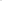 Miejsce publikacji:Dziennik Urzędowy Unii Europejskiej.Strona internetowa prowadzonego postępowania: https://platformazakupowa.pl/pn/torzymTorzym, dnia 21.11.2023 r.NAZWA ORAZ ADRES ZAMAWIAJĄCEGOGmina Torzym66-235 Torzym, ul. Wojska Polskiego 32tel. (68) 341 62 19     Regon: 970770439    NIP: 927-14-52-983Adres elektroniczny: urzad@torzym.plAdres strony internetowej: www.torzym.plAdres strony internetowej, na której jest prowadzone postępowanie i na której będą dostępne wszelkie zmiany i wyjaśnienia SWZ oraz dokumenty związane z prowadzoną procedurą: https://platformazakupowa.pl/pn/torzymGodziny urzędowania: poniedziałek-piątek: 7:15 – 15:15TRYB UDZIELENIA ZAMÓWIENIANiniejsze postępowanie prowadzone jest w trybie przetargu nieograniczonego na podstawie ustawy z dnia 11.09.2019 r. Prawo zamówień publicznych (tj. Dz. U. z 2023 r., poz. 1605 ze zm.) zwanej dalej "pzp" oraz niniejszej Specyfikacji Warunków Zamówienia, zwaną dalej "SWZ".Szacunkowa wartość zamówienia przekracza kwotę określoną w obwieszczeniu Prezesa Urzędu Zamówień Publicznych wydanym na podstawie art. 3 ust. 2 pzp.Zamawiający przewiduje zastosowanie tzw. procedury odwróconej, o której mowa w art. 139 ust. 1 ustawy PZP, tj. Zamawiający najpierw dokona badania i oceny ofert, a następnie dokona kwalifikacji podmiotowej Wykonawcy, którego oferta została najwyżej oceniona, w zakresie braku podstaw wykluczenia oraz spełniania warunków udziału w postępowaniu.Zamawiający nie przewiduje aukcji elektronicznej.Zamawiający nie przewiduje złożenia oferty w postaci katalogów elektronicznych. Zamawiający nie dopuszcza składania ofert wariantowych.Zamawiający nie przewiduje udzielania zamówień, o których mowa w art. 214 ust. 1 pkt 8 p.z.p.Zamawiający nie prowadzi postępowania w celu zawarcia umowy ramowej.Zamawiający nie zastrzega możliwości ubiegania się o udzielenie zamówienia wyłącznie przez wykonawców, o których mowa w art. 94 p.z.p. Wymagania związane z realizacją zamówienia w zakresie zatrudnienia przez wykonawcę lub podwykonawcę na podstawie stosunku pracy osób wykonujących wskazane przez zamawiającego czynności w zakresie realizacji zamówienia, jeżeli wykonanie tych czynności polega na wykonywaniu pracy w sposób określony w art. 22 § 1 ustawy z dnia 26 czerwca 1974 r. - Kodeks pracy (tj. Dz. U. z 2023 r., poz. 1465 ze zm.) obejmują następujące rodzaje czynności: wykonywanie czynności rachunkowo-księgowych oraz kontakt z Zamawiającym.Szczegółowe wymagania dotyczące realizacji oraz egzekwowania wymogu zatrudnienia na podstawie stosunku pracy zostały określone w rozdziale XX SWZ.  Zamawiający nie dopuszcza składania ofert częściowych. Zamówienie nie zostało podzielone na części ze względu na to, że przedmiot zamówienia tworzy nierozerwalną całość, co oznacza, że nie może zostać podzielony na części ze względów technicznych, organizacyjnych i ekonomicznych. Ponad to jest dostosowane do potrzeb małych i średnich przedsiębiorstw i nie zakłóca konkurencji.OPIS PRZEDMIOTU ZAMÓWIENIAPrzedmiotem zamówienia jest udzielenie kredytu długoterminowego w kwocie:                                5 750 168,02 PLN (słownie: pięć milionów siedemset pięćdziesiąt tysięcy sto sześćdziesiąt osiem złotych 02/100) z przeznaczeniem na finansowanie planowanego deficytu budżetu  Gminy Torzym oraz spłatę wcześniej zaciągniętych zobowiązań z tytułu zaciągniętych pożyczek i kredytów.Wspólny Słownik Zamówień (CPV):Główny kod CPV - 66113000-5 - Usługi udzielania kredytuOpis zamówieniaWykonawca udzieli Zamawiającemu w 2023 roku kredytu w walucie polskiej w kwocie 5 750 168,02 PLN (słownie: pięć milionów siedemset pięćdziesiąt tysięcy sto sześćdziesiąt osiem złotych 02/100)  na warunkach określonych w SWZ.Zamawiający przeznaczy środki z kredytu na sfinansowanie deficytu budżetu Gminy Torzym na rok 2023 oraz spłatę zobowiązań z tytułu wcześniej zaciągniętych pożyczek i kredytów.Okres kredytowania: od dnia zawarcia umowy do 31.12.2038 r.Uruchomienie kredytu nastąpi od dnia podpisania umowy wg zleceń płatniczych w miarę zaistnienia potrzeb płatniczych do dnia 28.12.2023 r.Transze kredytu zostaną przekazane na rachunek Zamawiającego w terminie 2 dni od dnia złożenia zapotrzebowania. Zamawiający akceptuje wzory dyspozycji obowiązujące u Wykonawcy.Termin rozpoczęcia spłaty rat kapitału kredytu po upływie okresu karencji (pierwszy termin płatności raty kapitałowej winien wypaść na 31.03.2024 roku).Spłata kapitału będzie dokonywana w 60 kwartalnych ratach płatnych na ostatni dzień kwartału:- raty kapitałowe w latach 2024 – 2037: każdy I, II i III kwartał w kwocie: 95.836,13 PLN natomiast raty kapitałowe za IV kwartał w kwocie: 95.836,14 PLN. W 2038 roku raty kapitałowe w każdym kwartale w wysokości: 95.836,15 PLN.Spłata kapitału następować będzie w okresach ustalonych w harmonogramie, na podstawie zawiadomienia doręczonego przez Bank do Zamawiającego min. na 7 dni roboczych przed terminem płatności.Odsetki płatne w okresach kwartalnych – pierwsza rata płatna po zakończeniu kwartału, w którym zostanie uruchomiona pierwsza transza kredytu.Formę zabezpieczenia kredytu stanowi weksel in blanco wraz z deklaracją wekslową.Wykonawca nie pobierze żadnych dodatkowych prowizji i opłat związanych z obsługa kredytu. Koszt kredytu.należne odsetki naliczane są za każdy dzień korzystania z kredytu, licząc od dnia pierwszego uruchomienia; Zamawiający płacił będzie odsetki tylko i wyłącznie od kredytu uruchomionego;odsetki od wykorzystanego kredytu będą płatne na podstawie zawiadomienia doręczonego nie później niż 7 dni roboczych przed terminem płatności, ostatnia rata odsetek jest płatna w terminie spłaty ostatniej raty kredytu;za spłatę odsetek przyjmuje się dzień wpływu należności na rachunek kredytowy, przy czym, jeżeli termin płatności przypada na dzień uznany ustawowo wolny od pracy, spłata odsetek następuje w pierwszym dniu roboczym przypadającym po dniu ustawowo wolnym od pracy.oprocentowanie kredytu liczone wg zmiennej stawki WIBOR dla depozytów 3-miesięcznych, obowiązującej na każdy pierwszy dzień okresu odsetkowego (miesiąca) powiększonej (+) / pomniejszonej (-) o stałą marżę banku wyrażoną w punktach procentowych. Stawka bazowa ustalana na okres 1 m-ca w wys. stawki WIBOR 3M z 1-go dnia m-ca (jeżeli w tym dniu nie ma notowań to z następnego dnia, w którym było notowanie i mająca zastosowanie od 1-go dnia kalendarzowego następnego m-ca).Zamawiający zastrzega sobie możliwość niewykorzystania pełnej kwoty przyznanego kredytu (gwarantowana kwota udzielonego kredytu to 70% przedmiotu zamówienia) oraz prawo wcześniejszej spłaty całości lub części kredytu przez Zamawiającego w dogodnych dla niego terminach, po uprzednim zawiadomieniu Wykonawcy o zamiarze dokonania spłaty w terminie 3 dni przed jej dokonaniem. W takiej sytuacji odsetki od kredytu naliczone będą wyłącznie od aktualnego zadłużenia i za faktyczny okres jego występowania, a Zamawiający nie będzie ponosił żadnych kosztów z tego tytułu na rzecz Wykonawcy. Jeżeli data spłaty kredytu lub odsetek przypada na dzień ustawowo wolny od pracy, uważa się, że termin został zachowany, jeżeli spłata nastąpiła w pierwszym dniu roboczym po terminie określonym w umowie.Odsetki od zaciągniętego kredytu nie będą kapitalizowane.Celem wstępnego zbadania zdolności kredytowej oraz opracowania własnych informacji przez Kredytodawcę Zamawiający udostępnia na stronie https://bip.wrota.lubuskie.pl/ugtorzym/  wszelkie niezbędne dane, w tym:Uchwałę budżetową Gminy na rok 2023 wraz z Wieloletnią Prognozą Finansową na lata 2023-2032 – linki: https://bip.wrota.lubuskie.pl/ugtorzym/akty/20/624/w_sprawie_Wieloletniej_Prognozy_Finansowej_Gminy_Torzym/https://bip.wrota.lubuskie.pl/ugtorzym/akty/20/623/w_sprawie_uchwalenia_uchwaly_budzetowej_gminy_na_2023_rok/Sprawozdanie z wykonania budżetu Gminy Torzym za 2022 r. – link: https://bip.wrota.lubuskie.pl/ugtorzym/125/440/SPRAWOZDANIE_Z_WYKONANIA_BUDZETU_GMINY_TORZYM_ZA_2022/Opinie RIO – link: https://bip.wrota.lubuskie.pl/ugtorzym/133/Uchwaly_Skladu_Orzekajacego_RIO_w_Zielonej_Gorze/Sprawozdania finansowe i budżetowe – link: https://bip.wrota.lubuskie.pl/ugtorzym/125/420/SPRAWOZDANIA__2023/Zamawiający nie będzie opracowywał żadnych analiz, opracowań itp. w trakcie prowadzonego postępowania przetargowego i całego okresu kredytowania. Wszystkie informacje finansowe jednostki (sprawozdania uchwały budżetowe, Wieloletnia prognoza finansowa, sprawozdania i informacje opisowe) są zamieszczone na stronie internetowej zamawiającego wskazanej w pkt 7 powyżej.Zamawiający informuje, że:Bank, którego oferta zostanie uznana jako najkorzystniejsza w przedmiotowym postępowaniu złoży parafowany projekt umowy, uwzględniający wszystkie warunki określone w SWZ, a w szczególności istotne dla Zamawiającego postanowienia, które określone zostały w rozdziale XX SWZ.Zamawiający zastrzega, że elementy umowy inne niż istotne określone w SWZ zostaną doprecyzowane przed podpisaniem umowy.Uchwały o powołaniu osób reprezentujących Gminę będą przesłane przed podpisaniem umowy na zaciągnięcie kredytu.Wszelkie rozliczenia pomiędzy Zamawiającym a Wykonawca będą prowadzone w walucie polskiej (PLN).Gmina nie złoży oświadczenia o poddaniu się egzekucji w trybie art. 777 § 1 pkt. 5 k.p.c.Zamawiający wyraża zgodę na kontrasygnatę skarbnika na umowie kredytu, wekslu, deklaracji wekslowej.Na rachunkach Gminy w bankach nie ciążą zajęcia egzekucyjne.Gmina nie posiada zaległych zobowiązań w bankach.W Gminie nie był prowadzony program postępowania naprawczego w rozumieniu ustawy z dnia 27.08.2009 r. o finansach publicznych.W Gminie nie były prowadzone za pośrednictwem komornika sądowego działania windykacyjne wszczynane na wniosek banków.Zamawiający nie posiada zobowiązań z tyt. obligacji, wykupu wierzytelności, forfaitingu, faktoringu, eFinancingu, leasingu.Zamawiający nie udzielił poręczeń i gwarancji innym podmiotom.Zamawiający nie posiada podpisanych umów o charakterze publiczno-prawnym.PODWYKONAWSTWOWykonawca może powierzyć wykonanie części zamówienia podwykonawcy (podwykonawcom). Zamawiający nie zastrzega obowiązku osobistego wykonania przez Wykonawcę kluczowych części zamówienia. Zamawiający wymaga, aby w przypadku powierzenia części zamówienia podwykonawcom, Wykonawca wskazał w ofercie części zamówienia, których wykonanie zamierza powierzyć podwykonawcom oraz podał (o ile są mu wiadome na tym etapie) nazwy (firmy) tych podwykonawców.Powierzenie części zamówienia podwykonawcom nie zwalnia Wykonawcy z odpowiedzialności za należyte wykonanie zamówienia.W stosunku do podwykonawcy (podwykonawców), na którego przypada ponad 10% wartości zamówienia, nie mogą zachodzić przesłanki wykluczeniu z postępowania o udzielenie zamówienia przewidziane w art. 5k rozporządzenia 833/2014 w brzmieniu nadanym rozporządzeniem 2022/576.TERMIN WYKONANIA ZAMÓWIENIAWymagany termin wykonania zamówienia: 180 miesiące, jednak nie wcześniej niż od chwili zawarcia umowy do ostatecznej spłaty kredytu przewidywanej na dzień 31.12.2038 r. WARUNKI UDZIAŁU W POSTĘPOWANIUO udzielenie zamówienia mogą ubiegać się Wykonawcy, którzy nie podlegają wykluczeniu, na zasadach określonych w Rozdziale VII SWZ, oraz spełniają określone przez Zamawiającego warunki udziału w postępowaniu.O udzielenie zamówienia mogą ubiegać się Wykonawcy, którzy spełniają warunki dotyczące:zdolności do występowania w obrocie gospodarczym:Zamawiający nie stawia warunku w powyższym zakresie.uprawnień do prowadzenia określonej działalności gospodarczej lub zawodowej, o ile wynika to z odrębnych przepisów:Wykonawca w tym zakresie powinien posiadać zezwolenie na prowadzenie działalności bankowej w zakresie udzielania kredytów, zgodnie z ustawą z dnia 29 sierpnia 1997 roku Prawo bankowe (tj. Dz.U. z 2023 r., poz. 2488 ze zm.), a w przypadku określonym w art. 178 ust. 1 tej ustawy inny dokument potwierdzający rozpoczęcie działalności przed dniem wejścia ustawy w życie, o której mowa w art. 193 ustawy Prawo bankowe.sytuacji ekonomicznej lub finansowej:Zamawiający nie stawia warunku w powyższym zakresie.zdolności technicznej lub zawodowej:Zamawiający nie stawia warunku w powyższym zakresie.Zamawiający, w stosunku do Wykonawców wspólnie ubiegających się o udzielenie zamówienia, w odniesieniu do warunku dotyczącego uprawnień do prowadzenia określonej działalności gospodarczej lub zawodowej będzie spełniony, jeżeli co najmniej jeden z wykonawców posiada uprawnienia do prowadzenia określonej działalności gospodarczej lub zawodowej i będzie realizował usługi, do których realizacji te uprawnienia są wymagane.PODSTAWY WYKLUCZENIA Z POSTĘPOWANIAZ postępowania o udzielenie zamówienia wyklucza się Wykonawców, w stosunku do których zachodzi którakolwiek z okoliczności wskazanych:1)	w art. 108 ust. 1 p.z.p.;2)	w art. 109 ust. 1 pkt. 4, p.z.p., tj.: w stosunku do którego otwarto likwidację, ogłoszono upadłość, którego aktywami zarządza likwidator lub sąd, zawarł układ z wierzycielami, którego działalność gospodarcza jest zawieszona albo znajduje się on w innej tego rodzaju sytuacji wynikającej z podobnej procedury przewidzianej w przepisach miejsca wszczęcia tej procedury;- wykluczenie Wykonawcy następuje zgodnie z art. 110 i art. 111 ustawy p.z.p3) w art. 7 ust.1 ustawy z dnia 13 kwietnia 2022 r. o szczególnych rozwiązaniach w zakresie przeciwdziałania wspieraniu agresji na Ukrainę oraz służących ochronie bezpieczeństwa narodowego (tj. Dz. U. z 2023 r. poz. 1497 ze zm. – dalej jako „Ustawa o przeciwdziałaniu wspieraniu agresji na Ukrainę”). Na podstawie:art. 7 ust. 1 pkt 1 Ustawy o przeciwdziałaniu wspieraniu agresji na Ukrainę Zamawiający wykluczy wykonawcę wymienionego w wykazach określonych w rozporządzeniu 765/2006 i rozporządzeniu 269/2014 albo wpisanego na listę na podstawie decyzji w sprawie wpisu na listę rozstrzygającej o zastosowaniu środka, o którym mowa w art. 1 pkt 3 Ustawy o przeciwdziałaniu wspieraniu agresji na Ukrainę,art. 7 ust. 1 pkt 2 Ustawy o przeciwdziałaniu wspieraniu agresji na Ukrainę Zamawiający wykluczy wykonawcę, którego beneficjentem rzeczywistym w rozumieniu ustawy z dnia 1 marca 2018 r. o przeciwdziałaniu praniu pieniędzy oraz finansowaniu terroryzmu (Dz.U. z 2023 r. poz. 1124) jest osoba wymieniona w wykazach określonych w rozporządzeniu 765/2006 i rozporządzeniu 269/2014 albo wpisana na listę lub będąca takim beneficjentem rzeczywistym od dnia 24 lutego 2022 r., o ile została wpisana na listę na podstawie decyzji w sprawie wpisu na listę rozstrzygającej o zastosowaniu środka, o którym mowa w art. 1 pkt 3 Ustawy o przeciwdziałaniu wspieraniu agresji na Ukrainę,art. 7 ust. 1 pkt 3 Ustawy o przeciwdziałaniu wspieraniu agresji na Ukrainę Zamawiający wykluczy wykonawcę, którego jednostką dominującą w rozumieniu art. 3 ust. 1 pkt 37 ustawy z dnia 29 września 1994 r. o rachunkowości (Dz. U. z 2023 r. poz. 120), jest podmiot wymieniony w wykazach określonych w rozporządzeniu 765/2006 i rozporządzeniu 269/2014 albo wpisany na listę lub będący taką jednostką dominującą od dnia 24 lutego 2022 r., o ile został wpisany na listę na podstawie decyzji w sprawie wpisu na listę rozstrzygającej o zastosowaniu środka, o którym mowa w art. 1 pkt 3 Ustawy o przeciwdziałaniu wspieraniu agresji na Ukrainę,- wykluczenie następuje na okres trwania okoliczności określonych w pkt 3);4)  w art. 5k rozporządzenia Rady (UE) nr 833/2014 z dnia 31 lipca 2014 r. dotyczącego środków ograniczających w związku z działaniami Rosji destabilizującymi sytuację na Ukrainie (Dz. Urz. UE nr L 229 z 31.7.2014, str. 1), dalej: rozporządzenie 833/2014, w brzmieniu nadanym rozporządzeniem Rady (UE) 2022/576 w sprawie zmiany rozporządzenia (UE) nr 833/2014 dotyczącego środków ograniczających w związku z działaniami Rosji destabilizującymi sytuację na Ukrainie (Dz. Urz. UE nr L 111 z 8.4.2022, str. 1), dalej: rozporządzenie 2022/576;- zgodnie z treścią art. 5k ust. 1 rozporządzenia 833/2014 w brzmieniu nadanym rozporządzeniem 2022/576 zakazuje się udzielania lub dalszego wykonywania wszelkich zamówień publicznych lub koncesji objętych zakresem dyrektyw w sprawie zamówień publicznych, a także zakresem art. 10 ust. 1, 3, ust. 6 lit. a)–e), ust. 8, 9 i 10, art. 11, 12, 13 i 14 dyrektywy 2014/23/UE, art. 7 i 8, art. 10 lit. b)–f) i lit. h)–j) dyrektywy 2014/24/UE, art. 18, art. 21 lit. b)–e) i lit. g)–i), art. 29 i 30 dyrektywy 2014/25/UE oraz art. 13 lit. a)–d), lit. f)–h) i lit. j) dyrektywy 2009/81/WE na rzecz lub z udziałem:obywateli rosyjskich lub osób fizycznych lub prawnych, podmiotów lub organów z siedzibą w Rosji;osób prawnych, podmiotów lub organów, do których prawa własności bezpośrednio lub pośrednio w ponad 50 % należą do podmiotu, o którym mowa w lit. a) niniejszego ustępu; lub  osób fizycznych lub prawnych, podmiotów lub organów działających w imieniu lub pod   kierunkiem podmiotu, o którym mowa w lit. a) lub b) niniejszego ustępu, w tym podwykonawców, dostawców lub podmiotów, na których zdolności polega się w rozumieniu dyrektyw w sprawie zamówień publicznych, w przypadku gdy przypada na nich ponad 10 % wartości zamówienia.OŚWIADCZENIA I DOKUMENTY, JAKIE ZOBOWIĄZANI SĄ DOSTARCZYĆ WYKONAWCY W CELU WYKAZANIA BRAKU PODSTAW WYKLUCZENIA ORAZ POTWIERDZENIA SPEŁNIANIA WARUNKÓW UDZIAŁU W POSTĘPOWANIUDo oferty Wykonawca zobowiązany jest dołączyć aktualne na dzień składania ofert oświadczenie, że nie podlega wykluczeniu oraz spełnia warunki udziału w postępowaniu. Przedmiotowe oświadczenie Wykonawca składa w formie Jednolitego Europejskiego Dokumentu Zamówienia (ESPD) – dalej zwany JEDZ, stanowiącego Załącznik nr 2 do Rozporządzenia Wykonawczego Komisji (EU) 2016/7 z dnia 5 stycznia 2016 r. ustanawiającego standardowy formularz jednolitego europejskiego dokumentu zamówienia. Informacje zawarte w JEDZu stanowią wstępne potwierdzenie, że Wykonawca nie podlega wykluczeniu oraz spełnia warunki udziału w postępowaniu, a także oświadczenie dotyczące przesłanek wykluczenia, o których mowa w rozdziale VII pkt 3) i 4) SWZ wg Załącznik nr 2.2 do SWZ.Zamawiający informuje, iż instrukcję wypełnienia JEDZ oraz edytowalną wersję formularza JEDZ można znaleźć pod adresem: https://www.uzp.gov.pl/baza-wiedzy/prawo-zamowien-publicznych-regulacje/prawo-krajowe/jednolity-europejski-dokument-zamowienia. Zamawiający zaleca wypełnienie JEDZa za pomocą serwisu dostępnego pod adresem:  https://espd.uzp.gov.pl/  W tym celu przygotowany przez Zamawiającego plik JEDZ w formacie *.xml, stanowiący Załącznik nr 2.1 do SWZ, należy zaimportować do wyżej wymienionego serwisu oraz postępując zgodnie z zamieszczoną tam instrukcją wypełnić wzór elektronicznego formularza JEDZ (ESPD), z zastrzeżeniem poniższych uwag:w przypadku wskazania w JEDZ podwykonawców, którzy swoją sytuacją, nie wspierają Wykonawcy w celu wykazania spełniania warunków Zamawiający nie wymaga złożenia odrębnego JEDZ dla tych podwykonawców (należy jedynie wypełnić JEDZ w części II sekcję D);w cz. II JEDZ, sekcja B (Informacje na temat przedstawicieli Wykonawcy): Zamawiający nie wymaga podania daty i miejsca urodzenia osoby upoważnionej do reprezentowania Wykonawcy na potrzeby niniejszego postępowania o udzielenie zamówienia;w celu wstępnego potwierdzenia braku podstaw wykluczenia w części III JEDZ należy wypełnić sekcję A, B, C oraz sekcję D;w celu wstępnego potwierdzenia spełnienia warunków należy ograniczyć się tylko do wypełnienia sekcji α części IV formularza JEDZ i nie wypełniać żadnej z pozostałych sekcji w części IV;cz. V JEDZ nie wypełniać;Wykonawca wypełnia JEDZ, tworząc dokument elektroniczny. Należy korzystać z narzędzia ESPD tj. należy zaimportować załącznik nr 2.1 na stronie: https://espd.uzp.gov.pl/filter?lang=pl, a następnie podpisać podpisem kwalifikowanym. Zamawiający przed wyborem najkorzystniejszej oferty wzywa wykonawcę, którego oferta została najwyżej oceniona, do złożenia w wyznaczonym terminie, nie krótszym niż 10 dni, aktualnych na dzień złożenia podmiotowych środków dowodowych:Oświadczenie wykonawcy w zakresie art. 108 ust. 1 pkt 5 p.z.p., o braku przynależności do tej samej grupy kapitałowej, w rozumieniu ustawy z dnia 16.02.2007 r. o ochronie konkurencji i konsumentów (tj. Dz. U. z 2023 r. poz. 1689 ze zm.), z innym wykonawcą, który złożył odrębną ofertę, ofertę częściową lub wniosek o dopuszczenie do udziału w postępowaniu, albo oświadczenia o przynależności do tej samej grupy kapitałowej wraz z dokumentami lub informacjami potwierdzającymi przygotowanie oferty, oferty częściowej lub wniosku o dopuszczenie do udziału w postępowaniu niezależnie od innego wykonawcy należącego do tej samej grupy kapitałowej - załącznik nr 3 do SWZ;Odpis lub informacja z Krajowego Rejestru Sądowego lub z Centralnej Ewidencji i Informacji o Działalności Gospodarczej, w zakresie art. 109 ust. 1 pkt 4 p.z.p., sporządzonych nie wcześniej niż 3 miesiące przed jej złożeniem, jeżeli odrębne przepisy wymagają wpisu do rejestru lub ewidencji;Oświadczenie wykonawcy o aktualności informacji zawartych w oświadczeniu, o którym mowa w art. 125 ust. 1 p.z.p. w zakresie odnoszącym się do podstaw wykluczenia wskazanych w art. 108 ust. 1  p.z.p. - wzór oświadczenia stanowi Załącznik nr 4 do SWZ; Informacja z Krajowego Rejestru Karnego w zakresie dotyczącym podstaw wykluczenia wskazanych w art. 108 ust. 1 pkt 1, 2 i 4 p.z.p. sporządzona nie wcześniej niż 6 miesięcy przed jej złożeniem.Jeżeli Wykonawca ma siedzibę lub miejsce zamieszkania poza granicami Rzeczypospolitej Polskiej:zamiast dokumentów, o których mowa w ust. 3 pkt 2 składa dokument lub dokumenty wystawione w kraju, w którym wykonawca ma siedzibę lub miejsce zamieszkania, potwierdzające, że nie otwarto jego likwidacji, nie ogłoszono upadłości, jego aktywami nie zarządza likwidator lub sąd, nie zawarł układu z wierzycielami, jego działalność gospodarcza nie jest zawieszona ani nie znajduje się on w innej tego rodzaju sytuacji wynikającej z podobnej procedury przewidzianej w przepisach miejsca wszczęcia tej procedury - wystawione nie wcześniej niż 3 miesiące przed jego złożeniem.zamiast dokumentów, o których mowa w ust. 3 pkt 4, składa informację z odpowiedniego rejestru, takiego jak rejestr sądowy, albo, w przypadku braku takiego rejestru, inny równoważny dokument wydany przez właściwy organ sądowy lub administracyjny kraju, w którym wykonawca ma siedzibę lub miejsce zamieszkania - wystawione nie wcześniej niż 6 miesięcy przed jego złożeniem.Jeżeli w kraju, w którym wykonawca ma siedzibę lub miejsce zamieszkania, nie wydaje się dokumentów, o których mowa w ust. 4, lub gdy dokumenty te nie odnoszą się do wszystkich przypadków wskazanych w SWZ, zastępuje się je odpowiednio w całości lub w części dokumentem zawierającym odpowiednio oświadczenie wykonawcy, ze wskazaniem osoby albo osób uprawnionych do jego reprezentacji, lub oświadczenie osoby, której dokument miał dotyczyć, złożone pod przysięgą, lub, jeżeli w kraju, w którym wykonawca ma siedzibę lub miejsce zamieszkania nie ma przepisów o oświadczeniu pod przysięgą, złożone przed organem sądowym lub administracyjnym, notariuszem, organem samorządu zawodowego lub gospodarczego, właściwym ze względu na siedzibę lub miejsce zamieszkania wykonawcy. Wymagania dotyczące terminu wystawienia dokumentów lub oświadczeń są analogiczne jak w ust. 4.Zamawiający nie wzywa do złożenia podmiotowych środków dowodowych, jeżeli może je uzyskać za pomocą bezpłatnych i ogólnodostępnych baz danych, w szczególności rejestrów publicznych w rozumieniu ustawy z dnia 17.02.2005 r. o informatyzacji działalności podmiotów realizujących zadania publiczne (Dz.U. z 2023 r. poz.57), o ile wykonawca wskazał w JEDZu dane umożliwiające dostęp do tych środków, a także wówczas gdy podmiotowym środkiem dowodowym jest oświadczenie, którego treść odpowiada zakresowi oświadczenia, o którym mowa w art. 125 ust. 1 p.z.p. Wykonawca nie jest zobowiązany do złożenia podmiotowych środków dowodowych, które zamawiający posiada, jeżeli wykonawca wskaże te środki oraz potwierdzi ich prawidłowość i aktualność.W zakresie nieuregulowanym ustawą p.z.p. lub niniejszą SWZ do oświadczeń i dokumentów składanych przez Wykonawcę w postępowaniu, zastosowanie mają przepisy rozporządzenia Ministra Rozwoju, Pracy i Technologii z dnia 23 grudnia 2020 r. w sprawie podmiotowych środków dowodowych oraz innych dokumentów lub oświadczeń, jakich może żądać zamawiający od wykonawcy (Dz. U. z 2020 r. poz. 2415; zwanym dalej "r.p.ś.d.") oraz przepisy rozporządzenia Prezesa Rady Ministrów z dnia 30 grudnia 2020 r. w sprawie sposobu sporządzania i przekazywania informacji oraz wymagań technicznych dla dokumentów elektronicznych oraz środków komunikacji elektronicznej w postępowaniu o udzielenie zamówienia publicznego lub konkursie  (Dz.U. z 2020 r. poz. 2452 zwanym dalej "r.d.e.")POLEGANIE NA ZASOBACH INNYCH PODMIOTÓWZamawiający nie stawia w przedmiotowym postępowaniu warunków w zakresie sytuacji ekonomicznej lub finansowej oraz zdolności technicznej lub zawodowej w związku z tym, nie ma możliwości polegania na zasobach innych podmiotów. Wykonawca nie może skorzystać z zasobów podmiotu trzeciego w zakresie uprawnień do prowadzenia określonej działalności zawodowej. W celu spełnienia warunku udziału w postępowaniu, wykonawca musi posiadać odpowiednie uprawnienia samodzielnie. W przypadku wspólnego ubiegania się wykonawców o zamówienie zastosowanie mają zapisy rozdziału VI ust. 3 SWZ oraz rozdziału X SWZ.INFORMACJA DLA WYKONAWCÓW WSPÓLNIE UBIEGAJĄCYCH SIĘ O UDZIELENIE ZAMÓWIENIA (SPÓŁKI CYWILNE/ KONSORCJA)Wykonawcy mogą wspólnie ubiegać się o udzielenie zamówienia. W takim przypadku Wykonawcy ustanawiają pełnomocnika do reprezentowania ich w postępowaniu albo do reprezentowania i zawarcia umowy w sprawie zamówienia publicznego. Pełnomocnictwo winno być załączone do oferty w postaci elektronicznej.W przypadku Wykonawców wspólnie ubiegających się o udzielenie zamówienia, Jednolity Europejski Dokument Zamówienia (ESPD) oraz Załącznik nr 2.2 składa każdy z Wykonawców wspólnie ubiegających się o zamówienie. Oświadczenia te wstępnie potwierdzają spełnianie warunków udziału w postępowaniu oraz brak podstaw do wykluczenia w zakresie, w którym każdy z Wykonawców wykazuje spełnianie warunków udziału w postępowaniu oraz brak podstaw do wykluczenia.Oświadczenia i dokumenty potwierdzające brak podstaw do wykluczenia z postępowania, w tym oświadczenie dotyczące przynależności lub braku przynależności do tej samej grupy kapitałowej, składa każdy z Wykonawców wspólnie ubiegających się o zamówienie.Wykonawcy wspólnie ubiegający się o udzielenie zamówienia dołączają do oferty oświadczenie, z którego wynika, które usługi wykonają poszczególni wykonawcy.SPOSÓB KOMUNIKACJI ORAZ WYJAŚNIENIA TREŚCI SWZPostępowanie prowadzone jest w języku polskim w formie elektronicznej za pośrednictwem platformazakupowa.pl pod adresem: https://platformazakupowa.pl/pn/torzymKomunikacja między zamawiającym a Wykonawcami, w tym wszelkie oświadczenia, wnioski, zawiadomienia oraz informacje, przekazywane będą za pośrednictwem platformazakupowa.pl i formularza „Wyślij wiadomość do zamawiającego”. Za datę przekazania (wpływu) oświadczeń, wniosków, zawiadomień oraz informacji przyjmuje się datę ich przesłania za pośrednictwem platformazakupowa.pl poprzez kliknięcie przycisku  „Wyślij wiadomość do zamawiającego” po których pojawi się komunikat, że wiadomość została wysłana do zamawiającego. Zamawiający dopuszcza, opcjonalnie, komunikację  za pośrednictwem poczty elektronicznej. Adres poczty elektronicznej do kontaktu z Wykonawcami: referatbgn@torzym.plZamawiający będzie przekazywał wykonawcom informacje w formie elektronicznej za pośrednictwem platformazakupowa.pl. Informacje dotyczące: odpowiedzi na pytania, zmiany specyfikacji, zmiany terminu składania i otwarcia ofert, a także wszelkie wezwania np. do złożenia podmiotowych środków podmiotowych itp. Zamawiający będzie zamieszczał na platformie w sekcji “Komunikaty”. Korespondencja, której zgodnie z obowiązującymi przepisami adresatem jest konkretny Wykonawca, będzie przekazywana w formie elektronicznej za pośrednictwem platformazakupowa.pl do konkretnego wykonawcy.Wykonawca jako podmiot profesjonalny ma obowiązek sprawdzania komunikatów i wiadomości bezpośrednio na platformazakupowa.pl przesłanych przez zamawiającego, gdyż system powiadomień może ulec awarii lub powiadomienie może trafić do folderu SPAM.Zamawiający, zgodnie z Rozporządzeniem Prezesa Rady Ministrów z dnia 31 grudnia 2020 r. w sprawie sposobu sporządzania i przekazywania informacji oraz wymagań technicznych dla dokumentów elektronicznych oraz środków komunikacji elektronicznej w postępowaniu o udzielenie zamówienia publicznego lub konkursie (Dz. U. z 2020 r. poz. 2452), określa niezbędne wymagania sprzętowo - aplikacyjne umożliwiające pracę na platformazakupowa.pl, tj.:Posiadanie urządzenia (zalecane korzystanie z komputerów klasy PC), które pozwala na dostęp do sieci Internet – zalecana minimalna przepustowości łącza internetowego to co najmniej 512 kb/swskazane jest używanie wiodących przeglądarek internetowych w możliwie najnowszych wersjach,włączona obsługa JavaScript,zainstalowany program odczytujący pliki pdf (sugerowany program to Adobe Reader),Platformazakupowa.pl działa według standardu przyjętego w komunikacji sieciowej - kodowanie UTF8,Oznaczenie czasu odbioru danych przez platformę zakupową stanowi datę oraz dokładny czas (hh:mm:ss) generowany wg. czasu lokalnego serwera synchronizowanego z zegarem Głównego Urzędu Miar.Wykonawca, przystępując do niniejszego postępowania o udzielenie zamówienia publicznego:akceptuje warunki korzystania z platformazakupowa.pl określone w Regulaminie zamieszczonym na stronie internetowej pod linkiem  w zakładce „Regulamin" oraz uznaje go za wiążący, zapoznał się z nim i stosuje się do Instrukcji składania ofert/wniosków dostępnej pod linkiem. Zamawiający nie ponosi odpowiedzialności za złożenie oferty w sposób niezgodny z Instrukcją korzystania z platformazakupowa.pl, w szczególności za sytuację, gdy zamawiający zapozna się z treścią oferty przed upływem terminu składania ofert (np. złożenie oferty w zakładce „Wyślij wiadomość do zamawiającego”). Taka oferta zostanie uznana przez Zamawiającego za ofertę handlową i nie będzie brana pod uwagę w przedmiotowym postępowaniu ponieważ nie został spełniony obowiązek narzucony w art. 221 Ustawy Prawo Zamówień Publicznych.Zamawiający informuje, że instrukcje korzystania z platformazakupowa.pl dotyczące w szczególności logowania, składania wniosków o wyjaśnienie treści SWZ, składania ofert oraz innych czynności podejmowanych w niniejszym postępowaniu przy użyciu platformazakupowa.pl znajdują się w zakładce „Instrukcje dla Wykonawców" na stronie internetowej pod adresem: https://platformazakupowa.pl/strona/45-instrukcjeW przypadku wpływu wniosku o wyjaśnienie treści SWZ, Zamawiający jest obowiązany udzielić wyjaśnień niezwłocznie, jednak nie później niż na 6 dni przed upływem terminu składania ofert pod warunkiem, że wniosek wpłynął do zamawiającego nie później niż na 14 dni przed upływem terminu składania ofert. Jeżeli zamawiający nie udzieli wyjaśnień w terminie, o którym mowa w poprzednim zdaniu, przedłuża termin składania ofert o czas niezbędny do zapoznania się wszystkich zainteresowanych wykonawców z wyjaśnieniami niezbędnymi do należytego przygotowania i złożenia ofert.  Przedłużenie terminu składania ofert nie wpływa na bieg terminu składania wniosku o wyjaśnienie treści SWZ. W przypadku gdy wniosek o wyjaśnienie treści SWZ nie wpłynął w terminie wskazanym w pierwszym zdaniu, Zamawiający nie ma obowiązku udzielania wyjaśnień SWZ oraz obowiązku przedłużenia terminu składania ofert.W uzasadnionych przypadkach Zamawiający może przed upływem terminu składania ofert zmienić treść SWZ.Zaleca się, aby przed rozpoczęciem wypełniania Formularzu składania oferty wykonawca zalogował się do systemu, a jeżeli nie posiada konta, założył bezpłatne konto. W przeciwnym wypadku wykonawca będzie miał ograniczone funkcjonalności, np. brak widoku wiadomości prywatnych od zamawiającego w systemie lub wycofania oferty lub wniosku bez kontaktu z Centrum Wsparcia Klienta.Osobą uprawnioną do porozumiewania się z Wykonawcami jest:w zakresie proceduralnym: Kamilla Wysocka, tel. 68 341 62 19;        2)	w zakresie merytorycznym: Martyna Leszczyłowska  - tel. 68 341 62 33.OPIS SPOSOBU PRZYGOTOWANIA OFERT ORAZ WYMAGANIA FORMALNE DOTYCZĄCE SKŁADANYCH OŚWIADCZEŃ I DOKUMENTÓW	Ofertę, w tym Jednolity Europejski Dokument Zamówienia (ESPD/ JEDZ), sporządza się, pod rygorem nieważności, w formie elektronicznej (podpisanej kwalifikowanym podpisem elektronicznym). W procesie składania oferty, a także podmiotowych środków dowodowych na platformie, Wykonawca składa podpis bezpośrednio na dokumencie, który następnie przesyła do systemu.Oferta winna być podpisana przez osobę lub osoby uprawnione do reprezentowania wykonawcy zgodnie z zasadami reprezentacji wskazanymi we właściwym rejestrze lub osobę (osoby) upoważnioną do reprezentowania wykonawcy. W przypadku, gdy ofertę podpisuje osoba nieuprawniona do reprezentacji wykonawcy na podstawie dokumentów rejestrowych, do oferty należy dołączyć stosowne pełnomocnictwo.Poświadczenia za zgodność z oryginałem dokonuje odpowiednio Wykonawca, wykonawcy wspólnie ubiegający się o udzielenie zamówienia publicznego albo podwykonawca, w zakresie dokumentów, które każdego z nich dotyczą. Poprzez oryginał należy rozumieć dokument podpisany kwalifikowanym podpisem elektronicznym przez osobę/osoby upoważnioną/upoważnione. Poświadczenie za zgodność z oryginałem następuje w formie elektronicznej podpisane kwalifikowanym podpisem elektronicznym przez osobę/osoby upoważnioną/upoważnione lub notariusza. Oferta powinna być:sporządzona na podstawie załączników niniejszej SWZ w języku polskim,złożona przy użyciu środków komunikacji elektronicznej tzn. za pośrednictwem platformazakupowa.pl,podpisana kwalifikowanym podpisem elektronicznym przez osobę/osoby upoważnioną/upoważnione.Podpisy kwalifikowane wykorzystywane przez Wykonawców do podpisywania wszelkich plików muszą spełniać “Rozporządzenie Parlamentu Europejskiego i Rady w sprawie identyfikacji elektronicznej i usług zaufania w odniesieniu do transakcji elektronicznych na rynku wewnętrznym (eIDAS) (UE) nr 910/2014 - od 1 lipca 2016 roku”. W przypadku stosowania przez wykonawcę kwalifikowanego podpisu elektronicznego:W przypadku wykorzystania formatu podpisu XAdES zewnętrzny. Zamawiający wymaga dołączenia odpowiedniej ilości plików tj. podpisywanych plików z danymi oraz plików XAdES.Ze względu na niskie ryzyko naruszenia integralności pliku oraz łatwiejszą weryfikację podpisu zamawiający zaleca, w miarę możliwości, przekonwertowanie plików składających się na ofertę na rozszerzenie .pdf  i opatrzenie ich podpisem kwalifikowanym w formacie PAdES. Zamawiający rekomenduje wykorzystanie podpisu z kwalifikowanym znacznikiem czasu.Zgodnie z art. 18 ust. 3 ustawy Pzp, nie ujawnia się informacji stanowiących tajemnicę przedsiębiorstwa, w rozumieniu przepisów o zwalczaniu nieuczciwej konkurencji. Jeżeli Wykonawca, nie później niż w terminie składania ofert, w sposób niebudzący wątpliwości zastrzegł, że nie mogą być one udostępniane oraz wykazał, załączając stosowne wyjaśnienia, iż zastrzeżone informacje stanowią tajemnicę przedsiębiorstwa. Na platformie w formularzu składania oferty znajduje się miejsce wyznaczone do dołączenia części oferty stanowiącej tajemnicę przedsiębiorstwa.Wykonawca, za pośrednictwem platformazakupowa.pl może przed upływem terminu do składania ofert zmienić lub wycofać ofertę. Sposób dokonywania zmiany lub wycofania oferty zamieszczono w instrukcji zamieszczonej na stronie internetowej pod adresem:https://platformazakupowa.pl/strona/45-instrukcjeKażdy z Wykonawców może złożyć tylko jedną ofertę zgodną z warunkami SWZ. Złożenie większej liczby ofert lub oferty zawierającej propozycje wariantowe podlegać będzie odrzuceniu.Ceny oferty muszą zawierać wszystkie koszty, jakie musi ponieść Wykonawca, aby zrealizować zamówienie z najwyższą starannością oraz ewentualne rabaty.Dokumenty i oświadczenia składane przez wykonawcę, w tym dokumenty potwierdzające umocowanie do reprezentowania powinny być w języku polskim. W przypadku załączenia dokumentów sporządzonych w innym języku niż dopuszczony, Wykonawca zobowiązany jest załączyć tłumaczenie na język polski.Zgodnie z definicją dokumentu elektronicznego z art. 3 ust. 2 Ustawy o informatyzacji działalności podmiotów realizujących zadania publiczne, opatrzenie pliku zawierającego skompresowane dane kwalifikowanym podpisem elektronicznym jest jednoznaczne z podpisaniem oryginału dokumentu, z wyjątkiem kopii poświadczonych odpowiednio przez innego wykonawcę ubiegającego się wspólnie z nim o udzielenie zamówienia lub przez podwykonawcę.Maksymalny rozmiar jednego pliku przesyłanego za pośrednictwem dedykowanych formularzy do: złożenia, zmiany, wycofania oferty wynosi 150 MB natomiast przy komunikacji wielkość pliku to maksymalnie 500 MB.Rozszerzenia plików wykorzystywanych przez Wykonawców powinny być zgodne z Załącznikiem nr 2 do “Rozporządzenia Rady Ministrów w sprawie Krajowych Ram Interoperacyjności, minimalnych wymagań dla rejestrów publicznych i wymiany informacji w postaci elektronicznej oraz minimalnych wymagań dla systemów teleinformatycznych”, zwanego dalej Rozporządzeniem KRI.Zamawiający rekomenduje wykorzystanie formatów: .pdf .doc .docx .xls .xlsx .jpg (.jpeg) ze szczególnym wskazaniem na .pdf. W celu ewentualnej kompresji danych Zamawiający rekomenduje wykorzystanie jednego z rozszerzeń: .zip lub 7Z, dopuszcza również .rar.Ofertę należy przygotować z należytą starannością dla podmiotu ubiegającego się o udzielenie zamówienia publicznego i zachowaniem odpowiedniego odstępu czasu do zakończenia przyjmowania ofert/wniosków. Sugerujemy złożenie oferty na 24 godziny przed terminem składania ofert/wniosków. Jeśli Wykonawca pakuje dokumenty np. w plik o rozszerzeniu .zip, zaleca się wcześniejsze podpisanie każdego ze skompresowanych plików. Zamawiający zaleca aby nie wprowadzać jakichkolwiek zmian w plikach po podpisaniu ich podpisem kwalifikowanym. Może to skutkować naruszeniem integralności plików co równoważne będzie z koniecznością odrzucenia oferty.Ofertę składa się na Formularzu Ofertowym – zgodnie z Załącznikiem nr 1 do SWZ. Wraz z ofertą Wykonawca jest zobowiązany złożyć:oświadczenia, o których mowa w Rozdziale VIII ust. 1 SWZ (JEDZ oraz Załącznik nr 2.2);dokumenty, z których wynika prawo do podpisania oferty; odpowiednie pełnomocnictwa (jeżeli dotyczy); oświadczenie, z którego wynika, które usługi wykonają poszczególni wykonawcy w przypadku wspólnego ubiegania się o zamówienie tj. konsorcja/spółki cywilne (jeżeli dotyczy).Wszystkie koszty związane z uczestnictwem w postępowaniu, w szczególności z przygotowaniem i złożeniem oferty ponosi Wykonawca składający ofertę. Zamawiający nie przewiduje zwrotu kosztów udziału w postępowaniu.OPIS SPOSOBU OBLICZENIA CENY OFERTYKwoty podane w formularzu ofertowym należy podać w złotych polskich (PLN), cyfrowo (do drugiego miejsca po przecinku) oraz słownie.	Podana w ofercie cena powinna stanowić wyliczoną w złotych polskich wartość odsetek od udzielonego kredytu wg poniższych założeń – czyli cena za obsługę kredytu.Do wyliczenia ceny należy przyjąć zakładany termin pobrania kredytu oraz terminy i wielkość spłat rat kapitałowych.Do wyliczenia odsetek należy przyjąć kalendarz rzeczywisty.Do wyliczenia ceny kredytu należy przyjąć stałą stawkę WIBOR 3M z dnia 29.09.2023 r. tj. 5,83 % (podany wskaźnik WIBOR 3M podany jest tylko i wyłącznie dla potrzeb przetargu), następnie dodać zaoferowaną stałą marżę banku wyrażoną w punktach procentowych (dane przyjęte do wyliczenia należy podać w pkt 2.1 Formularza ofertowego (Załącznik nr 1 do SWZ).Sporządzając ofertę należy przyjąć następujące założenia:kwota kredytu: 5 750 168,02 zł;okres kredytowania od dnia uruchomienia kredytu do dnia 31.12.2038 roku;w celu porównywalności ofert /obliczenia odsetek od kredytu/, Wykonawcy przyjmą następujący termin pobrania kredytu: 28.12.2023 roku;termin i wielkość spłat rat kapitałowych i odsetkowych zgodnie z określonymi w SWZ;Wykonawca nie pobierze żadnych dodatkowych prowizji i opłat związanych z obsługa kredytu; cena ofertowa musi uwzględniać wszystkie koszty związane z realizacją przedmiotu zamówienia zgodnie z opisem przedmiotu zamówienia oraz istotnymi postanowieniami umowy określonymi w niniejszej SWZ, jak również koszty nie ujęte bądź też wprost nie wynikające z opisu przedmiotu zamówienia, a bez których nie można prawidłowo wykonać zamówienia. Wyliczona cena będzie służyć do porównania złożonych ofert, natomiast wskazana w pkt. 2.1 Formularza ofertowego marża będzie stosowana do rozliczenia w trakcie realizacji zamówienia.Jeżeli została złożona oferta, której wybór prowadziłby do powstania u zamawiającego obowiązku podatkowego zgodnie z ustawą z dnia 11 marca 2004 r. o podatku od towarów i usług (Dz. U. z 2023 r. poz. 1570), dla celów zastosowania kryterium ceny zamawiający dolicza do przedstawionej w tej ofercie ceny kwotę podatku od towarów i usług, którą miałby obowiązek rozliczyć. W ofercie, o której mowa w ust. 1, wykonawca ma obowiązek:1)	poinformowania zamawiającego, że wybór jego oferty będzie prowadził do powstania u zamawiającego obowiązku podatkowego;2)	wskazania nazwy (rodzaju) towaru lub usługi, których dostawa lub świadczenie będą prowadziły do powstania obowiązku podatkowego;3)	wskazania wartości towaru lub usługi objętego obowiązkiem podatkowym zamawiającego, bez kwoty podatku;4)	wskazania stawki podatku od towarów i usług, która zgodnie z wiedzą wykonawcy, będzie miała zastosowanie.Wzór Formularza Ofertowego został opracowany przy założeniu, iż wybór oferty nie będzie prowadzić do powstania u Zamawiającego obowiązku podatkowego w zakresie podatku VAT. W przypadku, gdy Wykonawca zobowiązany jest złożyć oświadczenie o powstaniu u Zamawiającego obowiązku podatkowego, to winien odpowiednio zmodyfikować treść formularza.  WYMAGANIA DOTYCZĄCE WADIUMZamawiający nie wymaga wniesienia wadium.TERMIN ZWIĄZANIA OFERTĄWykonawca będzie związany ofertą od dnia upływu terminu składania ofert, przy czym pierwszym dniem terminu związania ofertą jest dzień, w którym upływa termin składania ofert, przez okres 30 dni, tj. do dnia 21.01.2024 r. W przypadku gdy wybór najkorzystniejszej oferty nie nastąpi przed upływem terminu związania ofertą, o którym mowa w pkt 1, Zamawiający przed upływem terminu związania ofertą, zwróci się jednokrotnie do Wykonawców o wyrażenie zgody na przedłużenie tego terminu o wskazywany przez niego okres, nie dłuższy niż 60 dni.Przedłużenie terminu związania ofertą, o którym mowa w ust. 2, wymaga złożenia przez Wykonawcę pisemnego oświadczenia o wyrażeniu zgody na przedłużenie terminu związania ofertą.W przypadku gdy Zamawiający żąda wniesienia wadium, przedłużenie terminu związania ofertą, o którym mowa w ust. 2, następuje wraz z przedłużeniem okresu ważności wadium albo, jeżeli nie jest to możliwe, z wniesieniem nowego wadium na przedłużony okres związania ofertą.MIEJSCE I TERMIN SKŁADANIA I OTWARCIA OFERTOfertę należy złożyć poprzez platformazakupowa.pl pod adresem: https://platformazakupowa.pl/pn/torzym do dnia 22.12.2023 r. do godziny 11:00.Do oferty należy dołączyć wszystkie wymagane w SWZ dokumenty.Po wypełnieniu Formularza składania oferty lub wniosku i dołączenia wszystkich wymaganych załączników należy kliknąć przycisk „Przejdź do podsumowania”.Oferta składana elektronicznie musi zostać podpisana elektronicznym podpisem kwalifikowanym. W procesie składania oferty za pośrednictwem platformazakupowa.pl, Wykonawca powinien złożyć podpis bezpośrednio na dokumentach przesłanych za pośrednictwem platformazakupowa.pl. Zalecamy stosowanie podpisu na każdym załączonym pliku osobno, w szczególności wskazanych w art. 63 ust 1 Pzp, gdzie zaznaczono, iż oferty, wnioski o dopuszczenie do udziału w postępowaniu oraz oświadczenie, o którym mowa w art. 125 ust.1 sporządza się, pod rygorem nieważności w formie elektronicznej i opatruje się kwalifikowanym podpisem elektronicznym.Za datę złożenia oferty przyjmuje się datę jej przekazania w systemie (platformie) w drugim kroku składania oferty poprzez kliknięcie przycisku “Złóż ofertę” i wyświetlenie się komunikatu, że oferta została zaszyfrowana i złożona.Szczegółowa instrukcja dla Wykonawców dotycząca złożenia, zmiany i wycofania oferty znajduje się na stronie internetowej pod adresem:  https://platformazakupowa.pl/strona/45-instrukcjeOtwarcie ofert nastąpi w dniu 22.12.2023 r. o godzinie 13:00 W przypadku awarii systemu, która spowoduje brak możliwości otwarcia ofert w terminie określonym przez zamawiającego, otwarcie ofert następuje niezwłocznie po usunięciu awarii. Zamawiający poinformuje o zmianie terminu otwarcia ofert na stronie internetowej prowadzonego postępowania.Najpóźniej przed otwarciem ofert, udostępnia się na stronie internetowej prowadzonego postępowania informację o kwocie, jaką zamierza się przeznaczyć na sfinansowanie zamówienia. Niezwłocznie po otwarciu ofert, udostępnia się na stronie internetowej prowadzonego postępowania informacje o: 1)	nazwach albo imionach i nazwiskach oraz siedzibach lub miejscach prowadzonej działalności gospodarczej albo miejscach zamieszkania wykonawców, których oferty zostały otwarte; 2)	cenach lub kosztach zawartych w ofertach.OPIS KRYTERIÓW, KTÓRYMI ZAMAWIAJĄCY BĘDZIE SIĘ KIEROWAŁ PRZY WYBORZE OFERTY, WRAZ Z PODANIEM WAG TYCH KRYTERIÓW I SPOSOBU OCENY OFERTPrzy wyborze najkorzystniejszej oferty Zamawiający będzie się kierował następującymi kryteriami oceny ofert :1) Cena (C) – waga kryterium 100%; 100 pktMaksymalna liczba punktów w kryterium cena równa jest określonej wadze kryterium 
w %.Oferty oceniane będą punktowo.Przyznawanie liczby punków poszczególnym ofertom będzie się odbywać wg następujących zasad: Liczba punktów, którą można uzyskać w kryterium „Cena oferty”, zostanie obliczona wg wzoru: gdzie:C  – oznacza liczbę otrzymanych punktów przez daną ofertę w kryterium cena oferty,Cmin – oznacza najniższą cenę oferty spośród badanych ofert niepodlegających odrzuceniu,Cbad – oznacza cenę badanej oferty;Ocenie zostanie poddana cena oferty ustalona zgodnie z rozdziałem XIII SWZ, podana przez Wykonawcę w pkt 2.1 Formularza ofertowego (stanowiącym Załącznik nr 1 do SWZ). W zakresie kryterium „Cena oferty” oferta może uzyskać maksymalnie 100 punktów.Punktacja przyznawana ofertom będzie liczona z dokładnością do dwóch miejsc po przecinku, zgodnie z zasadami arytmetyki.Za ofertę najkorzystniejszą zostanie uznana oferta, która uzyska najwyższą liczbę punktów w kryterium: cena oferty.  W toku badania i oceny ofert Zamawiający może żądać od Wykonawcy wyjaśnień dotyczących treści złożonej oferty, w tym zaoferowanej ceny.Zamawiający udzieli zamówienia Wykonawcy, którego oferta zostanie uznana za najkorzystniejszą.INFORMACJE O FORMALNOŚCIACH, JAKIE MUSZĄ ZOSTAĆ DOPEŁNIONE PO WYBORZE OFERTY W CELU ZAWARCIA UMOWY W SPRAWIE ZAMÓWIENIA PUBLICZNEGONiezwłocznie po wyborze najkorzystniejszej oferty zamawiający informuje równocześnie wykonawców, którzy złożyli oferty, o:wyborze najkorzystniejszej oferty, podając nazwę albo imię i nazwisko, siedzibę albo miejsce zamieszkania, jeżeli jest miejscem wykonywania działalności wykonawcy, którego ofertę wybrano, oraz nazwy albo imiona i nazwiska, siedziby albo miejsca zamieszkania, jeżeli są miejscami wykonywania działalności wykonawców, którzy złożyli oferty, a także punktację przyznaną ofertom w każdym kryterium oceny ofert i łączną punktację,wykonawcach, których oferty zostały odrzucone- podając uzasadnienie faktyczne i prawne.Zamawiający udostępnia informacje, o których mowa w pkt. 1 ppkt 1) na stronie internetowej: platformazakupowa.pl w sekcji „Komunikaty” na stronie danego postępowania.Zamawiający może nie ujawniać informacji, o których mowa w ust. 1, jeżeli ich ujawnienie byłoby sprzeczne z ważnym interesem publicznym.Zamawiający zawiera umowę w sprawie zamówienia publicznego w terminie nie krótszym niż 10 dni od dnia przesłania zawiadomienia o wyborze najkorzystniejszej oferty.Zamawiający może zawrzeć umowę w sprawie zamówienia publicznego przed upływem terminu, o którym mowa w ust. 4, jeżeli w postępowaniu o udzielenie zamówienia prowadzonym w trybie przetargu nieograniczonego złożono tylko jedną ofertę.Wykonawca, którego oferta zostanie wybrana jako najkorzystniejsza, przed podpisaniem Umowy zobowiązany jest przedłożyć Zamawiającemu, potwierdzoną za zgodność z oryginałem, kopię Umowy regulującej współpracę Wykonawców wspólnie ubiegających się o udzielenie zamówienia, jeżeli oferta wybrana jako najkorzystniejsza została złożona przez Wykonawców wspólnie ubiegających się o udzielenie zamówienia. Wybrany Wykonawca jest zobowiązany przygotować wzór umowy, który zawiera wszystkie projektowane postanowienia umowne opisane w rozdziale XX SWZ, a następnie przedstawi do akceptacji Zamawiającego.Wykonawca będzie zobowiązany do podpisania umowy w miejscu i terminie wskazanym przez Zamawiającego.Jeżeli wykonawca, którego oferta została wybrana jako najkorzystniejsza, uchyla się od zawarcia umowy w sprawie zamówienia publicznego Zamawiający kontynuuje procedurę ponownego badania i oceny ofert, o której mowa w ust. 3, w odniesieniu do ofert wykonawców pozostałych w postępowaniu, a następnie dokonuje kwalifikacji podmiotowej wykonawcy, którego oferta została najwyżej oceniona, w zakresie braku podstaw wykluczenia oraz spełniania warunków udziału w postępowaniu, do momentu wyboru najkorzystniejszej oferty albo unieważnienia postępowania o udzielenie zamówienia.Dwukrotny brak stawienia się przedstawicieli/pełnomocników Wykonawcy na wezwanie Zamawiającego skierowane do Wykonawcy - celem zawarcia umowy w miejscu i terminie określonym przez Zamawiającego traktowany będzie jako odmowa zawarcia umowy, ze skutkiem zatrzymania wadium.WYMAGANIA DOTYCZĄCE ZABEZPIECZENIA NALEŻYTEGO WYKONANIA UMOWY1.	Zamawiający nie wymaga wniesienia zabezpieczenia należytego wykonania umowy. PROJEKTOWANE POSTANOWIENIA UMOWY W SPRAWIE ZAMÓWIENIA PUBLICZNEGO, KTÓRE ZOSTANĄ WPROWADZONE DO UMOWY W SPRAWIE ZAMÓWIENIA PUBLICZNEGOWybrany Wykonawca jest zobowiązany do zawarcia umowy w sprawie zamówienia publicznego na warunkach określonych w niniejszym rozdziale. Wybrany Wykonawca jest zobowiązany przygotować wzór umowy, który zawiera wszystkie projektowane postanowienia umowne opisane w niniejszym rozdziale, a następnie przedstawi do akceptacji Zamawiającego.Zakres świadczenia Wykonawcy wynikający z umowy jest tożsamy z jego zobowiązaniem zawartym w ofercie.Umowa musi zawierać następujące zapisy:Określenie stron umowy tj. - Zamawiający (Gmina Torzym, ul. Wojska Polskiego 32, 66-235 Torzym, NIP  927-14-52-983, osoba reprezentująca: Burmistrz – Ryszard Stanulewicz, przy kontrasygnacie skarbnika Gminy)- Wykonawca (nazwa, adres, numer NIP, numer KRS, osoby reprezentujące wykonawcę)Przedmiot umowy opisany w rozdziale III SWZ.Kredyt zostanie przelany na rachunek Gminy Torzym w Banku Spółdzielczym w Krośnie Odrzańskim Oddział w Torzymiu 27 9656 0008 2060 0271 2000 0001 w ciągu 2 dni od złożenia pisemnego wniosku przez Zamawiającego.Zmiana warunków umowy, w tym wydłużenie okresu kredytowania, będzie uzależnione od stwierdzenia posiadania zdolności kredytowej zweryfikowanej przez Wykonawcę w oparciu o powszechnie obowiązujące przepisy prawa i przepisy wewnętrzne Wykonawcy.Zmiana warunków umowy, w tym wydłużenie okresu kredytowania, będzie możliwa w przypadku wystąpienia istotnej zmiany warunków finansowych Zamawiającego, w szczególności w wypadku:zmiany powszechnie obowiązujących przepisów prawa mającej wpływ na realizację   zamówienia,pogorszenia sytuacji ekonomiczno – finansowej Zamawiającego powodującego zagrożenie terminowej spłaty kredytu lub spełnienia przez Zamawiającego warunków określonych ustawą o finansach publicznych.Warunki wprowadzenia zmian do umowy ww. przypadku będą następujące:zmiana będzie inicjowana na wniosek złożony wraz z uzasadnieniem oraz wskazaniem podstawy prawnej i umownej.zmiana musi uzyskać aprobatę obu stron umowy.W razie zaistnienia istotnej zmiany okoliczności powodującej, że wykonanie umowy nie leży w interesie publicznym, zamawiający odstąpi od umowy w terminie 30 dni od powzięcia wiadomości o tych okolicznościach. W takim przypadku Wykonawca może żądać jedynie wynagrodzenia należnego mu z tytułu wykonania części umowy.W przypadku, o którym mowa powyżej wykonawca może żądać wyłącznie wynagrodzenia należnego z tytułu wykonania części umowy.Zamawiający zastrzega możliwość spłaty kapitału przed upływem okresu kredytowania, jak również możliwość spłaty kapitału w ratach i terminach innych niż wynikających z harmonogramu spłat. Zdarzenie możliwe jest w przypadku osiągnięcia przez zamawiającego dobrego wyniku finansowego potwierdzonego nadwyżką budżetową. Wykonawca dokona stosownego przeliczenia spłaty rat kapitałowych i odsetkowych, stosownie do treści wniosku złożonego przez Zamawiającego. Za powyższą czynność wykonawca nie będzie pobierał żadnych dodatkowych opłat i prowizji. Zamawiający nie będzie ponosił żadnych opłat z tytułu:rezygnacji z części kredytu,zmiany spłaty rat kapitałowych w zakresie kwot i terminów,wcześniejszej spłaty kredytu,prolongaty w spłacie kredytu;innych kosztów związanych z realizacja kredytu nie wymienionych w ofercie Banku   W sprawach nieuregulowanych umową będą miały zastosowanie przepisy ustawy Prawo zamówień publicznych, kodeksu cywilnego, prawa bankowego oraz wekslowego i czekowego.   Umowa nie może być sprzeczna z ustawą prawo zamówień publicznych, istotnymi postanowieniami umowy zawartymi w specyfikacji warunków zamówienia oraz prawem bankowym.   Zakres świadczenia Wykonawcy wynikający z podpisanej umowy musi być tożsamy z jego zobowiązaniem zawartym w ofercie.   Umowa w sprawie zamówienia publicznego będzie nieważna w części wykraczającej poza przedmiot zamówienia określony w SWZ.   Umowa musi zawierać wymogi związane z realizacją zamówienia w zakresie zatrudnienia tj.: Na podstawie art. 95 ust. 1 ustawy, Zamawiający wymaga zatrudnienia na podstawie umowy o pracę przez Wykonawcę osób wykonujących czynności: rachunkowo-księgowe oraz osoby wyznaczone do kontaktu z Zamawiającym jeżeli wykonywanie tych czynności polega na wykonywaniu pracy w rozumieniu art. 22 § 1 ustawy z dnia 26 czerwca 1974 r. Kodeks pracy (tj. Dz. U. z 2023 r., poz. 1465 ze zm.).Obowiązek określony w pkt a) powyżej dotyczy również Podwykonawców. W każdej umowie o podwykonawstwo Wykonawca jest zobowiązany zawrzeć postanowienia zobowiązujące Podwykonawców do zatrudnienia na umowę o pracę wszystkich osób, które wykonują czynności wskazane w pkt. a) powyżej.Wykonawca w ciągu 14 dni od dnia podpisania niniejszej umowy przekaże Zamawiającemu wykaz osób, które realizują przedmiot umowy wraz z oświadczeniem, że są one zatrudnione na podstawie umowy o pracę. Wykonawca zobowiązany jest do aktualizacji wykazu i przekazywania jej Zamawiającemu w ciągu 5 dni od dnia dokonania zmiany osoby wskazanej w wykazie. Zmiana osób wymienionych w wykazie nie wymaga aneksu do umowy.Zamawiający uprawniony jest w szczególności do:żądania oświadczeń zatrudnionych pracowników, oświadczeń wykonawcy i/lub podwykonawcy o zatrudnieniu pracowników na umowę o pracę, poświadczonych za zgodność z oryginałem kopii umów o pracę zatrudnionych pracowników oraz innych dokumentów w zakresie potwierdzenia spełniania wymogu zatrudnienia na podstawie umowy o pracę i dokonywania jego oceny,żądania wyjaśnień w przypadku wątpliwości w zakresie potwierdzania spełniania ww. wymogu,przeprowadzania kontroli na miejscu wykonywania świadczenia.Wykonawca każdorazowo na wezwanie Zamawiającego jest zobowiązany przedstawić dowody zatrudnienia na podstawie umowy o pracę osób wskazanych w wykazie, o którym mowa w pkt. c) powyżej w terminie wskazanym przez Zamawiającego, lecz nie krótszym niż 7 dni.W trakcie realizacji zamówienia na każde wezwanie Zamawiającego w terminie, o którym mowa w pkt. e) powyżej, Wykonawca przedłoży Zamawiającemu wskazane poniżej dowody w celu potwierdzenia spełniania wymogu zatrudnienia na podstawie umowy o pracę przez Wykonawcę lub Podwykonawcę w trakcie realizacji zamówienia:oświadczenie zatrudnionych pracowników zawierające informacje, w tym dane osobowe, niezbędne do weryfikacji zatrudnienia na podstawie umowy o pracę, w szczególności imię i nazwisko zatrudnionego pracownika, datę zawarcia umowy o pracę, rodzaj umowy o pracę i zakres obowiązków pracownika,oświadczenie Wykonawcy lub Podwykonawcy o zatrudnieniu na podstawie umowy o pracę osób wykonujących czynności, których dotyczy wezwanie Zamawiającego; oświadczenie to powinno w szczególności zawierać: dokładne określenie podmiotu składającego oświadczenie, datę złożenia oświadczenia, wskazanie, że objęte wezwaniem czynności wykonują osoby zatrudnione na podstawie umowy o pracę wraz ze wskazaniem liczby tych osób, imion i nazwisk tych osób, daty zawarcia umowy o pracę, rodzaju umowy o pracę i wymiaru etatu, zakresu obowiązków pracownika oraz podpis osoby upoważnionej do złożenia oświadczenia w imieniu Wykonawcy lub Podwykonawcy;poświadczoną za zgodność z oryginałem odpowiednio przez Wykonawcę lub Podwykonawcę kopię umowy/umów o pracę osób wykonujących w trakcie realizacji zamówienia czynności, których dotyczy ww. oświadczenie Wykonawcy lub Podwykonawcy (wraz z dokumentem regulującym zakres obowiązków, jeśli został sporządzony). Kopia umowy/umów powinna zostać zanonimizowana w sposób zapewniający ochronę danych osobowych pracowników, zgodnie z przepisami ustawy z dnia 10 maja 2018 r. o ochronie danych osobowych, tj. w szczególności bez adresów, nr PESEL pracowników, nr konta bankowego; imię i nazwisko pracownika nie podlega anonimizacji; informacje takie jak: data zawarcia umowy, rodzaj umowy o pracę i wymiar etatu oraz zakres obowiązków pracownika powinny być możliwe do zidentyfikowania;zaświadczenie właściwego oddziału ZUS, potwierdzające opłacanie przez Wykonawcę lub Podwykonawcę składek na ubezpieczenie społeczne i zdrowotne z tytułu zatrudnienia na podstawie umów o pracę za ostatni okres rozliczeniowy;poświadczoną za zgodność z oryginałem odpowiednio przez Wykonawcę lub Podwykonawcę kopię dowodu potwierdzającego zgłoszenie pracownika przez pracodawcę do ubezpieczeń, zanonimizowaną w sposób zapewniający ochronę danych osobowych pracowników, zgodnie z przepisami ustawy z dnia 10 maja 2018 r. o ochronie danych osobowych; imię i nazwisko pracownika nie podlega anonimizacji.Zamawiający może żądać przedłożenia jednocześnie wszystkich lub też każdego z osobna dowodów określonych w pkt. f) powyżej.Brak przedłożenia Zamawiającemu dowodów określonych w pkt. f) powyżej, w terminie wyznaczonym przez Zamawiającego, Zamawiający uzna za brak zatrudnienia na podstawie umowy o pracę.Zamawiający zastrzega sobie prawo przeprowadzenia kontroli na miejscu wykonywania robót w celu zweryfikowania faktu, czy osoby wykonujące określone w pkt. f) czynności są osobami wskazanymi w wykazie osób, o którym mowa w pkt. c). W przypadku uzasadnionych wątpliwości, co do przestrzegania prawa pracy przez Wykonawcę lub Podwykonawcę, Zamawiający może zwrócić się o przeprowadzenie kontroli przez Państwową Inspekcję Pracy.Wykonawca uwzględni w umowie kary umowne: w przypadku braku zatrudnienia na podstawie umowy o pracę osób wskazanych w wykazie/oświadczeniu, o którym mowa w rozdziale XX ust. 4 pkt 14) lit c) niniejszej SWZ w wysokości 3150,00 zł (słownie złotych: trzy tysiące sto piętnaście 00/100) liczone za każdy rozpoczęty miesiąc w okresie trwania umowy, w którym nie dopełniono przedmiotowego wymogu – liczone za każdą osobę; z tytułu braku zapłaty lub nieterminowej zapłaty wynagrodzenia należnego podwykonawcom z tytułu zmiany wysokości wynagrodzenia Wykonawcy na podstawie pkt 18 lit. g w wysokości 3000 zł (słownie złotych: trzy tysiące 00/100) za każdy stwierdzony przypadek;za odstąpienie od umowy w całości z przyczyn leżących po stronie Wykonawcy w wysokości 10% maksymalnej wartości umowy, określonej w pkt 21) niniejszego rozdziałuZamawiający ustala maksymalny limit kar wynikających z niniejszej umowy na poziomie 10% maksymalnej wartości umowy, określonej w pkt 21) niniejszego rozdziału. Umowa musi przewidywać zmiany zawartej umowy w stosunku do treści wybranej oferty w zakresie uregulowanym w art. 454-455 p.z.p.  a. Kredytobiorca działając w oparciu o art. 455 ustawy Prawo zamówień publicznych określa następujące okoliczności, które mogą powodować konieczność wprowadzenia zmian w treści zawartej Umowy w stosunku do treści złożonej oferty:1) wcześniejsza spłata kredytu,2) zmniejszenie kwoty kredytu,3) zmiany terminu i wysokości spłaty rat,4) wystąpienie oczywistych omyłek pisarskich i rachunkowych w treści Umowy,5) W przypadku zmian o których mowa art. 436 pkt 4 lit. b) ustawy Prawo zamówień publicznych podstawą wprowadzenia zmian, o których mowa w niniejszym punkcie będzie przedstawienie każdorazowo Kredytobiorcy kalkulacji kosztów Banku, uwzględniających wpływ wejścia w życie przepisów dokonujących te zmiany na koszty wykonania przedmiotu Umowy przez Bank.b. Warunki wprowadzenia zmiany do Umowy:1) Strona występująca z wnioskiem o zmianę postanowień niniejszej Umowy zobowiązana jest do udokumentowania zaistnienia okoliczności, o których mowa w ust. 8 niniejszego paragrafu.2) Wniosek o zmianę postanowień Umowy musi być wyrażony na piśmie.3) Złożony wniosek przez stronę inicjującą zmianę musi zawierać:a) opis propozycji zmiany,b) uzasadnienie zmiany,c) opis wpływu zmiany na warunki realizacji umowy.Zmiana Umowy może nastąpić również w przypadku zaistnienia następujących okoliczności:a)	z powodu zaistnienia omyłki pisarskiej lub rachunkowej, w takiej sytuacji strony dokonają poprawy omyłki pisarskiej lub rachunkowej z uwzględnieniem konsekwencji rachunkowych dokonanych poprawek w oparciu o dokumentację zamówienia, b)	gdy zaistnieje siła wyższa lub inna, niemożliwa do przewidzenia w momencie zawarcia umowy okoliczność prawna, ekonomiczna lub techniczna, za którą żadna ze stron nie ponosi odpowiedzialności, skutkująca brakiem możliwości należytego wykonania niniejszej umowy,c)	nastąpi zmiana powszechnie obowiązujących przepisów prawa w zakresie mającym wpływ na realizację przedmiotu umowy lub świadczenia jednej lub obu Stron,d)	powstania rozbieżności lub niejasności w rozumieniu pojęć użytych w Umowie, których nie będzie można usunąć w inny sposób, a zmiana będzie umożliwiać usunięcie rozbieżności lub niejasności i doprecyzowanie Umowy w celu jednoznacznej interpretacji jej postanowień przez Strony,e)	dopuszcza się możliwość zmiany wysokości wynagrodzenia w następujących przypadkach: zmiany stawki podatku VAT oraz podatku akcyzowego (zarówno w górę jak i w dół), jeżeli zmiany te będą miały wpływ na koszty wykonania zamówienia przez Wykonawcę. W przypadku zmiany stawki podatku VAT lub podatku akcyzowego cena netto nie ulegnie zmianie. Do ceny netto zostanie doliczony podatek VAT lub podatek akcyzowy w obowiązującej wysokości. w przypadku zmiany wysokości minimalnego wynagrodzenia za pracę albo minimalnej stawki godzinowej, ustalonych na podstawie ustawy z dnia 10 października 2002 r. o minimalnym wynagrodzeniu za pracę - jeżeli zmiany te będą miały wpływ na koszty wykonania zamówienia przez Wykonawcę. Wniosek o zmianę umowy składa Zamawiającemu Wykonawca, jednocześnie przedkładając Zamawiającemu uzasadnienie dokonanej zmiany i dowody potwierdzające wpływ ww. zmian na koszty Wykonawcy w zakresie wykonania przedmiotu umowy. Zamawiający na tej podstawie dokona oceny zasadności wprowadzenia zmiany w umowie wysokości wynagrodzenia Wykonawcy za wykonanie przedmiotu umowy i w tym zakresie przedstawi swoje stanowisko Wykonawcy. w przypadku zmiany zasad podlegania ubezpieczeniom społecznym lub ubezpieczeniu zdrowotnemu lub wysokości stawki na ubezpieczenia społeczne lub zdrowotne – jeżeli zmiany te będą miały wpływ na koszty wykonania zamówienia przez Wykonawcę. Wniosek o zmianę umowy składa Zamawiającemu Wykonawca, jednocześnie przedkładając Zamawiającemu uzasadnienie dokonanej zmiany i dowody potwierdzające wpływ ww. zmian na koszty Wykonawcy w zakresie wykonania przedmiotu umowy. Zamawiający na tej podstawie dokona oceny zasadności wprowadzenia zmiany w umowie wysokości wynagrodzenia Wykonawcy za wykonanie przedmiotu umowy i w tym zakresie przedstawi swoje stanowisko Wykonawcy. w przypadku zmiany zasad gromadzenia i wysokości wpłat do pracowniczych planów kapitałowych, o których mowa w ustawie z dnia 4 października 2018 r. o pracowniczych planach kapitałowych – jeżeli zmiany te będą miały wpływ na koszty wykonania zamówienia przez Wykonawcę. Wniosek o zmianę umowy składa Zamawiającemu Wykonawca, jednocześnie przedkładając Zamawiającemu uzasadnienie dokonanej zmiany i dowody potwierdzające wpływ ww. zmian na koszty Wykonawcy w zakresie wykonania przedmiotu umowy. Zamawiający na tej podstawie dokona oceny zasadności wprowadzenia zmiany w umowie wysokości wynagrodzenia Wykonawcy za wykonanie przedmiotu umowy i w tym zakresie przedstawi swoje stanowisko Wykonawcy. W wypadku zmiany, o której mowa w pkt 17 lit e) tir. I) wartość netto wynagrodzenia Wykonawcy nie zmieni się, a określona w aneksie wartość brutto wynagrodzenia zostanie wyliczona na podstawie nowych przepisów; W przypadku zmiany, o której mowa w ust. 17 lit e) tir. II) wynagrodzenie Wykonawcy ulegnie zmianie o wartość wynikającą ze wzrostu wysokości minimalnego wynagrodzenia za pracę pracowników lub stawki godzinowej osób bezpośrednio wykonujących przedmiot zamówienia do wysokości zmienionego minimalnego wynagrodzenia; W przypadku zmiany, o której mowa w ust. 17 lit e) tir. III) i tir. IV) wynagrodzenie Wykonawcy ulegnie zmianie o wartość wzrostu całkowitego kosztu Wykonawcy, jaką będzie on zobowiązany dodatkowo ponieść w celu uwzględnienia tej zmiany, przy zachowaniu dotychczasowej kwoty netto wynagrodzenia osób bezpośrednio wykonujących zamówienie na rzecz Zamawiającego. zgodnie z art. 439 ust. 1 ustawy PZP, Zamawiający wskazuje następujące zasady wprowadzenia zmian wysokości wynagrodzenia należnego Wykonawcy w przypadku zmiany ceny materiałów lub kosztów związanych z realizacją zamówienia: Miernikiem zmiany ceny materiałów lub kosztów związanych z realizacją zamówienia jest wskaźnik cen towarów i usług konsumpcyjnych ogółem w kwartale danego roku w stosunku do poprzedniego kwartału, ustalany po zakończeniu każdego kwartału przez Prezesa Głównego Urzędu Statystycznego i ogłaszanego w Dzienniku Urzędowym RP „Monitor Polski”- dalej „Wskaźnik”. Link do aktualne go wskaźnika (III kwartał 2023 r.): https://stat.gov.pl/sygnalne/komunikaty-i-obwieszczenia/lista-komunikatow-i-obwieszczen/komunikat-w-sprawie-wskaznika-cen-towarow-i-uslug-konsumpcyjnych-ogolem-w-trzecim-kwartale-2023-roku,49,40.html. Wysokość wynagrodzenia tj. wysokość marży Wykonawcy ulegnie zmianie (odpowiednio obniżeniu lub podwyższeniu), jeżeli „wskaźnik” ulegnie zmianie o co najmniej 10% w okresie kolejnych 6 miesięcy od dnia zawarcia umowy. Pierwsza zmiana nastąpi nie wcześniej niż po 6 miesiącach od dnia podpisania Umowy i nie będzie mogła ona zwiększyć/zmniejszyć (w zależności, która strona wnioskuje) zaoferowanej marży o więcej/mniej niż 0,2 punktu procentowego. Każda kolejna waloryzacja dokonywana będzie po upływie 6 miesięcy od poprzedniej waloryzacji pod warunkiem zmiany „wskaźnika” o co najmniej 10%.  W przypadku zaistnienia sytuacji wskazanej w lit. b) Strony mogą wprowadzić zmianę wynagrodzenia po uprzednim przedstawieniu przez Stronę wniosku o dokonanie zmiany wysokości wynagrodzenia (zmiana wysokości marży) zawierającego uzasadnienie wskazującym wysokość wskaźnika oraz wpływ zmian na koszt wykonywania usługi przez zainteresowaną stronę; Maksymalna wartość zmiany wynagrodzenia, jaką dopuszcza Zamawiający w efekcie zastosowania postanowień o zasadach wprowadzania zmian wysokości wynagrodzenia nie może przekroczyć kumulatywnie zwiększenia marży wskazanej w Formularzu ofertowym o więcej niż 2 punkty procentowe; Zawarcie aneksu do umowy nastąpi nie później niż w terminie 10 dni roboczych licząc od dnia zatwierdzenia uznania przez Strony wniosku o dokonanie zmiany wysokości wynagrodzenia, o którym mowa w lit. c). Nowa wysokość marży będzie obowiązywała od dnia podpisania aneksu.W przypadku likwidacji Wskaźnika, o którym mowa w lit. a) lub zmiany podmiotu, który urzędowo go ustala, mechanizm, o którym mowa w lit a) stosuje się odpowiednio do wskaźnika i podmiotu, który zgodnie z odpowiednimi przepisami prawa zastąpi dotychczasowy Wskaźnik lub podmiot.Wykonawca - jeżeli dotyczy - którego wynagrodzenie zostało zmienione zgodnie z postanowieniami pkt. 18 zobowiązany jest do zmiany wynagrodzenia przysługującego podwykonawcy, z którym zawarł umowę, w zakresie odpowiadającym zmianom cen materiałów lub kosztów dotyczących zobowiązania podwykonawcy, jeżeli okres obowiązywania umowy przekracza 6 miesięcy pod rygorem zapłaty kary umownej, o której mowa w pkt 15) lit. b) powyżej.W przypadku, gdy stopa referencyjna WIBOR przyjmie wartość 0,00% lub ujemną, Bank do wyliczenia oprocentowania kredytu zastosuje stopę referencyjną w wysokości 0,00%. Wówczas łączne oprocentowanie kredytu równe będzie marży BankuW przypadku zaprzestania publikacji wskaźnika WIBOR, stosuje się wskaźnik, który zgodnie z odpowiednimi przepisami prawa zastąpi dotychczasowy Wskaźnik.Maksymalna wartość umowy nie może przekroczyć kwoty 5.750.168,02 zł.POUCZENIE O ŚRODKACH OCHRONY PRAWNEJŚrodki ochrony prawnej określone w niniejszym dziale przysługują wykonawcy, uczestnikowi konkursu oraz innemu podmiotowi, jeżeli ma lub miał interes w uzyskaniu zamówienia lub nagrody w konkursie oraz poniósł lub może ponieść szkodę w wyniku naruszenia przez zamawiającego przepisów ustawy p.z.p. Środki ochrony prawnej wobec ogłoszenia wszczynającego postępowanie o udzielenie zamówienia lub ogłoszenia o konkursie oraz dokumentów zamówienia przysługują również organizacjom wpisanym na listę, o której mowa w art. 469 pkt 15 p.z.p. oraz Rzecznikowi Małych i Średnich Przedsiębiorców.Odwołanie przysługuje na:niezgodną z przepisami ustawy czynność Zamawiającego, podjętą w postępowaniu o udzielenie zamówienia, w tym na projektowane postanowienie umowy;zaniechanie czynności w postępowaniu o udzielenie zamówienia do której zamawiający był obowiązany na podstawie ustawy;Odwołanie wnosi się do Prezesa Izby. Odwołujący przekazuje kopię odwołania zamawiającemu przed upływem terminu do wniesienia odwołania w taki sposób, aby mógł on zapoznać się z jego treścią przed upływem tego terminu.Odwołanie wobec treści ogłoszenia lub treści SWZ wnosi się w terminie 10 dni od dnia publikacji ogłoszenia w Dzienniku Urzędowym Unii Europejskiej lub zamieszczenia dokumentów zamówienia na stronie internetowej.Odwołanie wnosi się w terminie 10 dni od dnia przekazania informacji o czynności zamawiającego stanowiącej podstawę jego wniesienia, jeżeli informacja została przekazana przy użyciu środków komunikacji elektronicznej,Odwołanie w przypadkach innych niż określone w pkt 5 i 6 wnosi się w terminie 10 dni od dnia, w którym powzięto lub przy zachowaniu należytej staranności można było powziąć wiadomość o okolicznościach stanowiących podstawę jego wniesieniaNa orzeczenie Izby oraz postanowienie Prezesa Izby, o którym mowa w art. 519 ust. 1 ustawy p.z.p., stronom oraz uczestnikom postępowania odwoławczego przysługuje skarga do sądu.W postępowaniu toczącym się wskutek wniesienia skargi stosuje się odpowiednio przepisy ustawy z dnia 17.11.1964 r. - Kodeks postępowania cywilnego o apelacji, jeżeli przepisy niniejszego rozdziału nie stanowią inaczej.Skargę wnosi się do Sądu Okręgowego w Warszawie - sądu zamówień publicznych, zwanego dalej "sądem zamówień publicznych".Skargę wnosi się za pośrednictwem Prezesa Izby, w terminie 14 dni od dnia doręczenia orzeczenia Izby lub postanowienia Prezesa Izby, o którym mowa w art. 519 ust. 1 ustawy p.z.p., przesyłając jednocześnie jej odpis przeciwnikowi skargi. Złożenie skargi w placówce pocztowej operatora wyznaczonego w rozumieniu ustawy z dnia 23.11.2012 r. - Prawo pocztowe (Dz.U. z 2023 r. poz.1640) jest równoznaczne z jej wniesieniem.Prezes Izby przekazuje skargę wraz z aktami postępowania odwoławczego do sądu zamówień publicznych w terminie 7 dni od dnia jej otrzymania.OCHRONA DANYCH OSOBOWYCHZgodnie z art. 13 ust. 1 i 2 rozporządzenia Parlamentu Europejskiego i Rady (UE) 2016/679 z dnia   27 kwietnia 2016 r. w sprawie ochrony osób fizycznych w związku z przetwarzaniem danych osobowych i w sprawie swobodnego przepływu takich danych oraz uchylenia dyrektywy 95/46/WE (ogólne rozporządzenie o danych) (Dz. U. UE L119 z dnia 4 maja 2016 r., str. 1; zwanym dalej „RODO”) informujemy, że:administratorem Pani/Pana danych osobowych jest Burmistrz Miasta i Gminy Torzym ul. Wojska Polskiego 32, 66-235 Torzym tel. +48 68 34 13 012, e-mail: iod@torzym.pl;Pani/Pana dane osobowe przetwarzane będą na podstawie art. 6 ust. 1 lit. c RODO w celu związanym z przedmiotowym postępowaniem o udzielenie zamówienia publicznego, prowadzonym w trybie przetargu nieograniczonego.odbiorcami Pani/Pana danych osobowych będą osoby lub podmioty, którym udostępniona zostanie dokumentacja postępowania w oparciu o art. 74 ustawy p.z.p.Pani/Pana dane osobowe będą przechowywane, zgodnie z art. 78 ust. 1 p.z.p. przez okres 4 lat od dnia zakończenia postępowania o udzielenie zamówienia, a jeżeli czas trwania umowy przekracza 4 lata, okres przechowywania obejmuje cały czas trwania umowy;obowiązek podania przez Panią/Pana danych osobowych bezpośrednio Pani/Pana dotyczących jest wymogiem ustawowym określonym w przepisanych ustawy p.z.p.., związanym z udziałem w postępowaniu o udzielenie zamówienia publicznego.w odniesieniu do Pani/Pana danych osobowych decyzje nie będą podejmowane w sposób zautomatyzowany, stosownie do art. 22 RODO.posiada Pani/Pan:	na podstawie art. 15 RODO prawo dostępu do danych osobowych Pani/Pana dotyczących (w przypadku, gdy skorzystanie z tego prawa wymagałoby po stronie administratora niewspółmiernie dużego wysiłku może zostać Pani/Pan zobowiązana do wskazania dodatkowych informacji mających na celu sprecyzowanie żądania, w szczególności podania nazwy lub daty postępowania o udzielenie zamówienia publicznego lub konkursu albo sprecyzowanie nazwy lub daty zakończonego postępowania o udzielenie zamówienia);	na podstawie art. 16 RODO prawo do sprostowania Pani/Pana danych osobowych (skorzystanie z prawa do sprostowania nie może skutkować zmianą wyniku postępowania o udzielenie zamówienia publicznego ani zmianą postanowień umowy w zakresie niezgodnym z ustawą PZP oraz nie może naruszać integralności protokołu oraz jego załączników);	na podstawie art. 18 RODO prawo żądania od administratora ograniczenia przetwarzania danych osobowych z zastrzeżeniem okresu trwania postępowania o udzielenie zamówienia publicznego lub konkursu oraz przypadków, o których mowa w art. 18 ust. 2 RODO (prawo do ograniczenia przetwarzania nie ma zastosowania w odniesieniu do przechowywania, w celu zapewnienia korzystania ze środków ochrony prawnej lub w celu ochrony praw innej osoby fizycznej lub prawnej, lub z uwagi na ważne względy interesu publicznego Unii Europejskiej lub państwa członkowskiego);	prawo do wniesienia skargi do Prezesa Urzędu Ochrony Danych Osobowych, gdy uzna Pani/Pan, że przetwarzanie danych osobowych Pani/Pana dotyczących narusza przepisy RODO; nie przysługuje Pani/Panu:	w związku z art. 17 ust. 3 lit. b, d lub e RODO prawo do usunięcia danych osobowych;	prawo do przenoszenia danych osobowych, o którym mowa w art. 20 RODO;	na podstawie art. 21 RODO prawo sprzeciwu, wobec przetwarzania danych osobowych, gdyż podstawą prawną przetwarzania Pani/Pana danych osobowych jest art. 6 ust. 1 lit. c RODO;  przysługuje Pani/Panu prawo wniesienia skargi do organu nadzorczego na niezgodne z RODO przetwarzanie Pani/Pana danych osobowych przez administratora. Organem właściwym dla przedmiotowej skargi jest Urząd Ochrony Danych Osobowych, ul. Stawki 2, 00-193 Warszawa.WYKAZ ZAŁĄCZNIKÓW DO SWZZałącznik nr 1 - Formularz ofertowyZałącznik nr 2.1 - Jednolity Europejski Dokument Zamówienia (ESPD) w formacie *.xml                                  oraz PDFZałącznik nr 2.2 - Oświadczenie dotyczące przesłanek wykluczenia, o których mowa w                                  rozdziale VII pkt 3) i 4) SWZ Załącznik nr 3 - Oświadczenie dotyczące przynależności lub braku przynależności do tej                              samej grupy kapitałowejZałącznik nr 4 - Oświadczenie wykonawcy o aktualności informacji zawartych w                              oświadczeniu, o którym mowa w art. 125 ust. 1 p.z.p.                                                                                                               Zatwierdzam:                                                                                               Burmistrz Miasta i Gminy Torzym                                                                                                         /-/ Ryszard StanulewiczZAŁĄCZNIK NR 1FORMULARZ OFERTOWY w postępowaniu w sprawie udzielenia zamówienia publicznego pn.: Udzielenie kredytu długoterminowego z przeznaczeniem na pokrycie planowanego deficytu budżetu Gminy Torzym na rok 2023 oraz spłatę zobowiązań z tytułu wcześniej zaciągniętych pożyczek i kredytów1.    WYKONAWCA  - należy podać pełną nazwę Wykonawcy składającego ofertę:........................................................................................................................................KRS/CEiDG ………………………………….………adres...................................................................................................... województwo .........................tel. .................................................... e-mail: ………………………………REGON ................................................................NIP .......................................................................Rodzaj Wykonawcy: ☐ mikroprzedsiębiorstwo☐ małe przedsiębiorstwo☐ średnie przedsiębiorstwo☐ jednoosobowa działalność gospodarcza☐ osoba fizyczna nieprowadząca działalności gospodarczej☐ inny rodzaj(adres do korespondencji jeśli jest inny niż powyżej ....................................................................................... tel. .............................. e-mail: …………………)upełnomocniony przedstawiciel........................................................................................................................................2.    Stosownie do pobranej Specyfikacji Warunków Zamówienia (SWZ) – oferuję/oferujemy:2.1.     Całkowity koszt udzielonego kredytu (Cena oferty - C) wynosi: …………………………………….,słownie: ………………………………………………………………………………………………………… Wyliczona cena została oparte na wskaźniku WIBOR 3M opublikowanym na dzień 29.09.2023 (Zamawiający tylko i wyłącznie dla potrzeb przetargu ustalił opublikowany już wskaźnik WIBOR 3M).Cena oferty (koszt kredytu) została wliczona w oparciu o poniższe wartości oraz uwzględniając wszystkie wymagania zamawiającego określone w SWZ. WIBOR 3M tj. 5,83% +  marża banku ………… %3.   Oświadczamy, że zapoznaliśmy się z SWZ wraz z wprowadzonymi do niej zmianami 
(w przypadku wprowadzenia ich przez Zamawiającego), nie wnosimy do niej zastrzeżeń oraz zdobyliśmy konieczne informacje, potrzebne do właściwego przygotowania oferty.4.     Oświadczamy, że spełniamy wszystkie wymagania zawarte w SWZ.5.    Oświadczamy, że zamówienie wykonamy przy udziale nw. Podwykonawców:1)     ........................................................ (nazwa (firma) Podwykonawcy, adres, NIP, KRS/CEiDG), któremu powierzymy wykonanie niżej opisanego zakresu zamówienia:-     ............................................................................................;2)      (…)6.    Oświadczamy, że jest nam znany, sprawdzony i przyjęty zakres usług objętych zamówieniem.7.    Oświadczamy, że zawarte w SWZ istotne postanowienia umowy, które należy wprowadzić do zawieranej umowy akceptujemy bez zastrzeżeń i zobowiązujemy się w przypadku wyboru naszej oferty do ich wprowadzenia do umowy oraz zobowiązujemy się do zawarcia  umowy w miejscu i terminie wyznaczonym przez Zamawiającego.8.     Oświadczamy, że uważamy się za związanych z niniejszą ofertą na czas wskazany w SWZ tzn. przez 30 dni od upływu terminu składania ofert.9.     Oświadczamy, że zamówienie zrealizujemy w terminie określonym w rozdziale V SWZ.10.  Oświadczam, że wypełniłem obowiązki informacyjne przewidziane w art. 13 lub art. 14 rozporządzenie Parlamentu Europejskiego i Rady (UE) 2016/679 z dnia 27 kwietnia 2016 r. w sprawie ochrony osób fizycznych w związku z przetwarzaniem danych osobowych i w sprawie swobodnego przepływu takich danych oraz uchylenia dyrektywy 95/46/WE (ogólne rozporządzenie o ochronie danych) (Dz. Urz. UE L 119 z 04.05.2016, str. 1) dalej zwane RODO, wobec osób fizycznych, od których dane osobowe bezpośrednio lub pośrednio pozyskałem w celu ubiegania się o udzielenie zamówienia publicznego w niniejszym postępowaniu.** W przypadku gdy wykonawca nie przekazuje danych osobowych innych niż bezpośrednio jego dotyczących lub zachodzi wyłączenie stosowania obowiązku informacyjnego, stosownie do art. 13 ust. 4 lub art. 14 ust. 5 RODO treści oświadczenia wykonawca nie składa (usunięcie treści oświadczenia np. przez jego wykreślenie).11.    Jako zasadnicze załączniki będące integralną częścią niniejszej oferty, a wynikające ze SWZ załączamy wszystkie wymagane dokumenty i oświadczenia:niniejszy wypełniony formularz oferty;wypełniony i podpisany JEDZ (ESPD)–oświadczenie wykonawcy/wykonawców/podmiotów na zasobach, których polega, składane na podstawie art. 125 ust. 1 Pzp wg Załącznika nr 2.1 do SWZ;oświadczenie dotyczące przesłanek wykluczenia, o których mowa w rozdziale VII pkt 3) i 4) SWZ wg Załącznik nr 2.2 do SWZ;pełnomocnictwo lub inny dokument określający zakres umocowania do reprezentowania Wykonawcy, o ile ofertę składa pełnomocnik Wykonawcy;oświadczenie, z którego wynika, które usługi wykonają poszczególni wykonawcy w przypadku wspólnego ubiegania się o zamówienie tj. konsorcja/spółki cywilne (jeżeli dotyczy).Ofertę sporządzono dnia ..........................             ..............................................................................          Wykonawca lub upełnomocniony przedstawiciel Wykonawcy                                             (podpis kwalifikowany)Załącznik nr 2.2…………………………………………………………..Wykonawca / Wykonawca wspólnie ubiegający się o zamówienie (każdy w swoim imieniu)OŚWIADCZENIEDOTYCZĄCE PRZESŁANEK WYKLUCZENIA Z ART. 5K ROZPORZĄDZENIA 833/2014 ORAZ ART. 7 UST. 1 USTAWY o szczególnych rozwiązaniach w zakresie przeciwdziałania wspieraniu agresji na Ukrainę oraz służących ochronie bezpieczeństwa narodowegoskładane na podstawie art. 125 ust. 1 ustawy PzpNa potrzeby postępowania o udzielenie zamówienia publicznego pn.: Udzielenie kredytu długoterminowego z przeznaczeniem na pokrycie planowanego deficytu budżetu Gminy Torzym na rok 2023 oraz spłatę zobowiązań z tytułu wcześniej zaciągniętych pożyczek i kredytówprowadzonego przez Gminę Torzym oświadczam, co następuje:I.  OŚWIADCZENIA DOTYCZĄCE WYKONAWCY:Oświadczam, że nie podlegam wykluczeniu z postępowania na podstawie 
art. 5k rozporządzenia Rady (UE) nr 833/2014 z dnia 31 lipca 2014 r. dotyczącego środków ograniczających w związku z działaniami Rosji destabilizującymi sytuację na Ukrainie (Dz. Urz. UE nr L 229 z 31.7.2014, str. 1), dalej: rozporządzenie 833/2014, w brzmieniu nadanym rozporządzeniem Rady (UE) 2022/576 w sprawie zmiany rozporządzenia (UE) nr 833/2014 dotyczącego środków ograniczających w związku z działaniami Rosji destabilizującymi sytuację na Ukrainie (Dz. Urz. UE nr L 111 z 8.4.2022, str. 1), dalej: rozporządzenie 2022/576.Oświadczam, że nie zachodzą w stosunku do mnie przesłanki wykluczenia z postępowania na podstawie art. 7 ust. 1 ustawy z dnia 13 kwietnia 2022 r. o szczególnych rozwiązaniach w zakresie przeciwdziałania wspieraniu agresji na Ukrainę oraz służących ochronie bezpieczeństwa narodowego (tj. Dz. U. 2023 poz. 129 ze zm.).OŚWIADCZENIE DOTYCZĄCE PODWYKONAWCY, NA KTÓREGO PRZYPADA PONAD 10% WARTOŚCI ZAMÓWIENIA:[UWAGA: wypełnić tylko w przypadku podwykonawcy (niebędącego podmiotem udostępniającym zasoby), na którego przypada ponad 10% wartości zamówienia. W przypadku więcej niż jednego podwykonawcy, na którego zdolnościach lub sytuacji wykonawca nie polega, a na którego przypada ponad 10% wartości zamówienia, należy zastosować tyle razy, ile jest to konieczne.]Oświadczam, że w stosunku do następującego podmiotu, będącego podwykonawcą, na którego przypada ponad 10% wartości zamówienia: ……………………………………………….………..….…… (podać pełną nazwę/firmę, adres, a także w zależności od podmiotu: NIP/PESEL, KRS/CEiDG), nie zachodzą podstawy wykluczenia z postępowania o udzielenie zamówienia przewidziane w  art.  5k rozporządzenia 833/2014 w brzmieniu nadanym rozporządzeniem 2022/576.OŚWIADCZENIE DOTYCZĄCE PODANYCH INFORMACJI:Oświadczam, że wszystkie informacje podane w powyższych oświadczeniach są aktualne 
i zgodne z prawdą oraz zostały przedstawione z pełną świadomością konsekwencji wprowadzenia zamawiającego w błąd przy przedstawianiu informacji.INFORMACJA DOTYCZĄCA DOSTĘPU DO PODMIOTOWYCH ŚRODKÓW DOWODOWYCH:Wskazuję następujące podmiotowe środki dowodowe, które można uzyskać za pomocą bezpłatnych i ogólnodostępnych baz danych, oraz dane umożliwiające dostęp do tych środków:
1) ......................................................................................................................................................(wskazać podmiotowy środek dowodowy, adres internetowy, wydający urząd lub organ, dokładne dane referencyjne dokumentacji)							…………………………………….							( kwalifikowany podpis elektroniczny) ZAŁĄCZNIK NR 3Przystępując do w postępowania w sprawie udzielenia zamówienia publicznego pn.: Udzielenie kredytu długoterminowego z przeznaczeniem na pokrycie planowanego deficytu budżetu Gminy Torzym na rok 2023 oraz spłatę zobowiązań z tytułu wcześniej zaciągniętych pożyczek i kredytówja/my (imię nazwisko) ……………………………………………………………………………………..... reprezentując firmę (nazwa firmy).............................................................................................................jako pełnomocny przedstawiciel reprezentowanej przeze mnie firmy oświadczam/ my, że:☐    nie należę/my do grupy kapitałowej w rozumieniu ustawy z dnia 16 lutego 2007 r. o ochronie konkurencji i konsumentów (t.j. Dz. U. z 2021 r. poz. 275 ze zm.) z Wykonawcami, którzy złożyli w niniejszym postępowaniu oferty lub oferty częściowe; ☐    należę/my do grupy kapitałowej w rozumieniu ustawy z dnia 16 lutego 2007 r. o ochronie konkurencji i konsumentów (t.j. Dz. U. z 2021 r. poz. 275 ze zm.) z Wykonawcami, którzy złożyli w niniejszym postępowaniu oferty lub oferty częściowe, tj.: …………………………………………………………….W celu wykazania, że istniejące między nami powiązania nie prowadzą do zakłócenia konkurencji w niniejszym postępowaniu o udzielenie zamówienia przedstawiamy stosowne dokumenty i/lub informacje, stanowiące załącznik do niniejszego oświadczenia. Pouczony o odpowiedzialności karnej, wynikającej z oświadczenia nieprawdy, na podstawie art. 233 § 1 Kodeksu Karnego, prawdziwość powyższego oświadczenia, potwierdzam:dnia ........................................................................................................Wykonawca lub upełnomocniony przedstawiciel Wykonawcy(podpis kwalifikowany)ZAŁĄCZNIK NR 4…………………………………………………………..Wykonawca / Wykonawca wspólnie ubiegający się o zamówienie (każdy w swoim imieniu)OŚWIADCZENIE o aktualności informacji zawartych w oświadczeniu, o którym mowa w art. 125 ust. 1 ustawy pzp (w JEDZu)składane na podstawie § 2 ust. 1 pkt. 7 Rozporządzenia Ministra Rozwoju, Pracy i Technologii z dnia 23 grudnia 2020 r. w sprawie podmiotowych środków dowodowych oraz innych dokumentów lub oświadczeń, jakich może żądać zamawiający od wykonawcyPrzystępując do postępowania w sprawie udzielenia zamówienia publicznego pn.: Udzielenie kredytu długoterminowego z przeznaczeniem na pokrycie planowanego deficytu budżetu Gminy Torzym na rok 2023 oraz spłatę zobowiązań z tytułu wcześniej zaciągniętych pożyczek i kredytówOświadczam, że informacje zawarte w oświadczeniu, o którym mowa w art. 125 ust. 1 ustawy Pzp (JEDZ) w zakresie podstaw wykluczenia z postępowania wskazanych przez zamawiającego, o których mowa w art. 108 ust. 1 ustawy pzp są aktualne.Oświadczam również, że nadal nie podlegam wykluczeniu na podstawie:    art. 5k rozporządzenia Rady (UE) nr 833/2014 z dnia 31 lipca 2014 r. dotyczącego środków ograniczających w związku z działaniami Rosji destabilizującymi sytuację na Ukrainie (Dz. Urz. UE nr L 229 z 31.7.2014, str. 1), dalej: rozporządzenie 833/2014, w brzmieniu nadanym rozporządzeniem Rady (UE) 2022/576 w sprawie zmiany rozporządzenia (UE) nr 833/2014 dotyczącego środków ograniczających w związku z działaniami Rosji destabilizującymi sytuację na Ukrainie (Dz. Urz. UE nr L 111 z 8.4.2022, str. 1), dalej: rozporządzenie 2022/576.art. 7 ust. 1 ustawy z dnia 13 kwietnia 2022 r. o szczególnych rozwiązaniach w zakresie przeciwdziałania wspieraniu agresji na Ukrainę oraz służących ochronie bezpieczeństwa narodowego (t.j. Dz. U. 2023 poz. 129 ze zm.).Pouczony o odpowiedzialności karnej, wynikającej z oświadczenia nieprawdy, na podstawie art. 233 § 1 Kodeksu Karnego, prawdziwość powyższego oświadczenia, potwierdzam:dnia ..........................					..............................................................................(podpis kwalifikowany)C =Cminx 100C =    ————x 100C =Cbadx 100OŚWIADCZENIEskładane w zakresie art. 108 ust. 1 pkt 5 ustawy z dnia 11 września 2019 r. Prawo zamówień publicznych 